NO. 73 JOURNALof theHOUSE OF REPRESENTATIVESof theSTATE OF SOUTH CAROLINA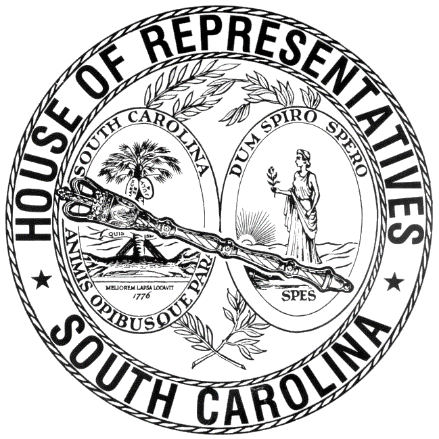 REGULAR SESSION BEGINNING TUESDAY, JANUARY 12, 2021 ________FRIDAY, DECEMBER 10, 2021(STATEWIDE SESSION)Indicates Matter StrickenIndicates New MatterThe House assembled at 10:00 a.m.Deliberations were opened with prayer by Rev. Charles E. Seastrunk, Jr., as follows:	Our thought for today is from Romans 12:10: “Be devoted to one another in love. Be joyful in hope, patient in affection, faithful in prayer.”	Let us pray. Dear God, give us hearts that are grateful and minds to remember who You are and faithfulness in living our lives as we approach the season of love and giving and the desire to appreciate one another. God of hope, when trials come, strengthen our hope. Watch over our defenders of freedom and first responders. Bless our World, Nation, President, State, Governor, Speaker, staff, and all who labor in this vineyard. Heal the wounds, those seen and those hidden, of our brave warriors who suffer and sacrifice for our freedom. Lord, in Your Mercy, hear our prayers. Amen. Pursuant to Rule 6.3, the House of Representatives was led in the Pledge of Allegiance to the Flag of the United States of America by the SPEAKER.After corrections to the Journal of the proceedings of yesterday, the SPEAKER ordered it confirmed.MOTION ADOPTEDRep. HOSEY moved that when the House adjourns, it adjourn in memory of Joseph Gaines, which was agreed to.COMMUNICATIONThe following was received:December 10, 2021The Honorable Richard “Rick” MartinSouth Carolina House of Representatives9307 SC Highway 34Newberry, South Carolina 29108Dear Martin:	Today, the Speaker’s office received notice of criminal indictments against you. This letter is to inform you that, pursuant to South Carolina Code of Laws Section 8-13-560, you are hereby suspended from the South Carolina House of Representatives effective immediately. This suspension shall remain in effect, in accordance with Section 8-13-560, until the matters addressed in these indictments are resolved and either you are reinstated to the House of Representatives or the seat is declared vacant. Sincerely,James H. “Jay” LucasSpeaker of the HouseReceived as information.COMMUNICATIONThe following was received:December 8, 2021The Honorable James H. LucasSpeaker of the House of RepresentativesPost Office Box 11867Columbia, South Carolina 29211Dear Mr. Speaker,	Please accept the tender of my resignation from the Rules Committee of the House effective immediately. 	I appreciate the confidence you placed in me and I have enjoyed serving on the Rules Committee.Sincerely,Brandon NewtonDistrict 45COMMITTEE APPOINTMENTThe following was received:December 10, 2021The Honorable Craig A. GagnonSouth Carolina House of Representatives436B Blatt BuildingColumbia, South Carolina 29201Dear Craig:	It is with pleasure that I appoint you to serve on the House Rules Committee, effective immediately. I know that you will serve on this committee with honor and distinction.	I appreciate your willingness to serve in this capacity. Please do not hesitate to contact me if I may be of assistance to you in any way.Sincerely,James H. “Jay” LucasSpeaker of the HouseReceived as information.SPEAKER PRO TEMPORE IN CHAIRH. 3126--SENT TO THE SENATEThe following Bill was taken up:H. 3126 -- Reps. Jones, Burns, Chumley, Magnuson, Taylor, Haddon, Long, Forrest, McCabe, Oremus, Hill, M. M. Smith, Huggins, Wooten, Ballentine, Bustos, B. Cox, Elliott, Trantham, Willis, Nutt, Morgan, McCravy, Thayer, V. S. Moss, Stringer, T. Moore, Allison, Hixon, Bennett, Fry, Kimmons, Davis and Murphy: A BILL TO AMEND THE CODE OF LAWS OF SOUTH CAROLINA, 1976, BY ADDING SECTION 11-1-130 SO AS TO PROVIDE THAT IT IS UNLAWFUL FOR THIS STATE OR ANY POLITICAL SUBDIVISION THEREOF TO ACCEPT ANY FEDERAL FUNDS TO ENFORCE AN UNLAWFUL FEDERAL MASK MANDATE OR UNLAWFUL FEDERAL VACCINE MANDATE.Rep. WETMORE demanded the yeas and nays which were taken, resulting as follows:Yeas 60; Nays 25 Those who voted in the affirmative are:Total--60 Those who voted in the negative are:Total--25The Bill was read the third time and ordered sent to the Senate.  STATEMENT FOR THE JOURNAL	Due to a medical emergency, I was absent on December 9 and December 10.  If I had been able to be present, I would have voted in favor of H.3126, as amended, on second and third reading.	Rep. Wm. Weston J. Newton STATEMENT FOR THE JOURNAL	I was absent for December 9 and December 10, however had I been present I would have voted in favor of H. 3126, as amended on second and third reading. 	Rep. West CoxSTATEMENT FOR JOURNAL	I was temporarily out of the Chamber on constituent business during the vote on H. 3126. If I had been present, I would have voted in favor of the Bill.	Rep. Lin BennettSTATEMENT FOR JOURNAL	I had an appointment earlier today at 9:00 a.m. and I missed the vote on H. 3126. Had I been present, I would have voted in favor of the Bill.	Rep. Michael F. Rivers, Sr. 	District 121HOUSE RESOLUTIONThe following was introduced:H. 4685 -- Reps. Allison, Bennett, Alexander, Brittain, Calhoon, Felder, Gatch, Govan, Henderson-Myers, McDaniel, McGinnis, T. Moore, Morgan, Oremus, Rivers, M. M. Smith, Stringer, Trantham, Huggins, Anderson, Atkinson, Bailey, Ballentine, Bamberg, Bannister, Bernstein, Blackwell, Bradley, Brawley, Bryant, Burns, Bustos, Carter, Caskey, Chumley, Clyburn, Cobb-Hunter, Cogswell, Collins, B. Cox, W. Cox, Crawford, Dabney, Daning, Davis, Dillard, Elliott, Erickson, Finlay, Forrest, Fry, Gagnon, Garvin, Gilliam, Gilliard, Haddon, Hardee, Hart, Hayes, Henegan, Herbkersman, Hewitt, Hill, Hiott, Hixon, Hosey, Howard, Hyde, Jefferson, J. E. Johnson, J. L. Johnson, K. O. Johnson, Jones, Jordan, Kimmons, King, Kirby, Ligon, Long, Lowe, Lucas, Magnuson, Matthews, May, McCabe, McCravy, McGarry, McKnight, J. Moore, D. C. Moss, V. S. Moss, Murphy, Murray, B. Newton, W. Newton, Nutt, Ott, Parks, Pendarvis, Pope, Robinson, Rose, Rutherford, Sandifer, Simrill, G. M. Smith, G. R. Smith, Stavrinakis, Taylor, Tedder, Thayer, Thigpen, Weeks, West, Wetmore, Wheeler, White, Whitmire, R. Williams, S. Williams, Willis, Wooten and Yow: A HOUSE RESOLUTION TO EXPRESS DEEP APPRECIATION FOR THE DEDICATED PUBLIC SERVICE OF LILLIAN "LIL" HAYES, RESEARCH ANALYST FOR THE SOUTH CAROLINA HOUSE OF REPRESENTATIVES, TO CONGRATULATE HER ON THE OCCASION OF HER RETIREMENT FROM SERVICE TO THE STATE OF SOUTH CAROLINA AFTER AN EXEMPLARY CAREER OF TWENTY-EIGHT YEARS, AND TO WISH FOR HER A FUTURE BLESSED WITH GOOD HEALTH AND MUCH JOY.Whereas, on December 31, 2021, research analyst Lillian “Lil” Hayes of the South Carolina House of Representatives Education and Public Works Committee, will retire after nearly three decades of service to this great State; andWhereas, during her career in South Carolina state government, Chapin resident Lil Hayes has staffed a myriad of issues from the legislative budgeting process for the Ports Authority and natural resources and executive agencies, to public employee retirement and health benefits budget and policy, to the legislation that created the South Carolina Education Lottery; andWhereas, a Certified Public Manager®, Lil is currently assigned as research analyst for postsecondary education issues and public safety issues for the South Carolina House of Representatives Education and Public Works Committee. Some recent prominent issues she has staffed include securing fuller education benefits for veterans, increasing higher education accessibility for South Carolina’s citizens, broadening education curriculum to professional health care students to prevent patient addiction to opioids, and improving transparency in institutional reporting of student organizations’ conduct code violations (Tucker Hipps Act); andWhereas, when Lil retires, a search will have to be instituted for another green-thumbed staff member. As Education and Public Works Chair Rita Allison observes, Lil is the “plant whisperer” of the office and nurtures about twenty-five plants therein. Compliments from visitors abound on Lil’s skillful office gardening, which lifts everyone’s spirits and helps keep everyone healthy. Further, people tend to listen carefully when this soft-spoken, unpretentious lady speaks, because she knows her job and demonstrates honesty, sincerity, and a caring spirit toward others; andWhereas, Lillian Hayes believes strongly in active community involvement, and she puts her convictions into action by serving her community in various capacities. She is vice president of membership for the Chapin Junior Women’s Club, a service organization dedicated to helping others in the community. She is also a tireless advocate for type 1 diabetes education and awareness, and she dreams of a cure. As a woman of faith, Lil is an active member of Our Lady of the Lake Catholic Church in Chapin; andWhereas, on the home front, Lil finds strength for her labors in the firm support of her family: her husband, John Hayes, and Lil and John’s two children, Jack and Caroline; andWhereas, the members of the South Carolina House are grateful for the legacy of consistent commitment and excellence Lil Hayes has bestowed on the Palmetto State and wish her many years of enjoyment in her well-deserved retirement. Now, therefore, Be it resolved by the House of Representatives:That the members of the South Carolina House of Representatives, by this resolution, express deep appreciation for the dedicated public service of Lillian “Lil” Hayes, research analyst for the South Carolina House of Representatives, congratulate her on the occasion of her retirement from service to the State of South Carolina after an exemplary career of twenty-eight years, and wish for her a future blessed with good health and much joy.Be it further resolved that a copy of this resolution be presented to Lillian “Lil” Hayes.The Resolution was adopted.HOUSE RESOLUTIONThe following was introduced:H. 4686 -- Reps. Anderson, Alexander, Allison, Atkinson, Bailey, Ballentine, Bamberg, Bannister, Bennett, Bernstein, Blackwell, Bradley, Brawley, Brittain, Bryant, Burns, Bustos, Calhoon, Carter, Caskey, Chumley, Clyburn, Cobb-Hunter, Cogswell, Collins, B. Cox, W. Cox, Crawford, Dabney, Daning, Davis, Dillard, Elliott, Erickson, Felder, Finlay, Forrest, Fry, Gagnon, Garvin, Gatch, Gilliam, Gilliard, Govan, Haddon, Hardee, Hart, Hayes, Henderson-Myers, Henegan, Herbkersman, Hewitt, Hill, Hiott, Hixon, Hosey, Howard, Huggins, Hyde, Jefferson, J. E. Johnson, J. L. Johnson, K. O. Johnson, Jones, Jordan, Kimmons, King, Kirby, Ligon, Long, Lowe, Lucas, Magnuson, Matthews, May, McCabe, McCravy, McDaniel, McGarry, McGinnis, McKnight, J. Moore, T. Moore, Morgan, D. C. Moss, V. S. Moss, Murphy, Murray, B. Newton, W. Newton, Nutt, Oremus, Ott, Parks, Pendarvis, Pope, Rivers, Robinson, Rose, Rutherford, Sandifer, Simrill, G. M. Smith, G. R. Smith, M. M. Smith, Stavrinakis, Stringer, Taylor, Tedder, Thayer, Thigpen, Trantham, Weeks, West, Wetmore, Wheeler, White, Whitmire, R. Williams, S. Williams, Willis, Wooten and Yow: A HOUSE RESOLUTION TO CONGRATULATE THE REVEREND CHARLES SINGLETON ON THE OCCASION OF HIS NINETIETH BIRTHDAY AND TO HONOR HIM FOR HIS MANY YEARS OF DISTINGUISHED SERVICE TO THE AME CHURCH, THE UNITED STATES MILITARY, AND THE STATE OF SOUTH CAROLINA.The Resolution was adopted.HOUSE RESOLUTIONThe following was introduced:H. 4687 -- Reps. Ballentine, Huggins, Alexander, Allison, Anderson, Atkinson, Bailey, Bamberg, Bannister, Bennett, Bernstein, Blackwell, Bradley, Brawley, Brittain, Bryant, Burns, Bustos, Calhoon, Carter, Caskey, Chumley, Clyburn, Cobb-Hunter, Cogswell, Collins, B. Cox, W. Cox, Crawford, Dabney, Daning, Davis, Dillard, Elliott, Erickson, Felder, Finlay, Forrest, Fry, Gagnon, Garvin, Gatch, Gilliam, Gilliard, Govan, Haddon, Hardee, Hart, Hayes, Henderson-Myers, Henegan, Herbkersman, Hewitt, Hill, Hiott, Hixon, Hosey, Howard, Hyde, Jefferson, J. E. Johnson, J. L. Johnson, K. O. Johnson, Jones, Jordan, Kimmons, King, Kirby, Ligon, Long, Lowe, Lucas, Magnuson, Matthews, May, McCabe, McCravy, McDaniel, McGarry, McGinnis, McKnight, J. Moore, T. Moore, Morgan, D. C. Moss, V. S. Moss, Murphy, Murray, B. Newton, W. Newton, Nutt, Oremus, Ott, Parks, Pendarvis, Pope, Rivers, Robinson, Rose, Rutherford, Sandifer, Simrill, G. M. Smith, G. R. Smith, M. M. Smith, Stavrinakis, Stringer, Taylor, Tedder, Thayer, Thigpen, Trantham, Weeks, West, Wetmore, Wheeler, White, Whitmire, R. Williams, S. Williams, Willis, Wooten and Yow: A HOUSE RESOLUTION TO CONGRATULATE DOROTHY BARTON PARK ON THE GRAND OCCASION OF HER ONE 
HUNDREDTH BIRTHDAY AND TO WISH HER A JOYOUS BIRTHDAY CELEBRATION.The Resolution was adopted.HOUSE RESOLUTIONThe following was introduced:H. 4688 -- Reps. Clyburn, Alexander, Allison, Anderson, Atkinson, Bailey, Ballentine, Bamberg, Bannister, Bennett, Bernstein, Blackwell, Bradley, Brawley, Brittain, Bryant, Burns, Bustos, Calhoon, Carter, Caskey, Chumley, Cobb-Hunter, Cogswell, Collins, B. Cox, W. Cox, Crawford, Dabney, Daning, Davis, Dillard, Elliott, Erickson, Felder, Finlay, Forrest, Fry, Gagnon, Garvin, Gatch, Gilliam, Gilliard, Govan, Haddon, Hardee, Hart, Hayes, Henderson-Myers, Henegan, Herbkersman, Hewitt, Hill, Hiott, Hixon, Hosey, Howard, Huggins, Hyde, Jefferson, J. E. Johnson, J. L. Johnson, K. O. Johnson, Jones, Jordan, Kimmons, King, Kirby, Ligon, Long, Lowe, Lucas, Magnuson, Matthews, May, McCabe, McCravy, McDaniel, McGarry, McGinnis, McKnight, J. Moore, T. Moore, Morgan, D. C. Moss, V. S. Moss, Murphy, Murray, B. Newton, W. Newton, Nutt, Oremus, Ott, Parks, Pendarvis, Pope, Rivers, Robinson, Rose, Rutherford, Sandifer, Simrill, G. M. Smith, G. R. Smith, M. M. Smith, Stavrinakis, Stringer, Taylor, Tedder, Thayer, Thigpen, Trantham, Weeks, West, Wetmore, Wheeler, White, Whitmire, R. Williams, S. Williams, Willis, Wooten and Yow: A HOUSE RESOLUTION TO WELCOME GENERAC POWER SYSTEMS TO THE SOUTH CAROLINA BUSINESS COMMUNITY; TO CONGRATULATE THE COMPANY ON THE GRAND OPENING OF ITS EDGEFIELD COUNTY FACILITY, TO BE HELD OCTOBER 21, 2021; AND TO EXTEND BEST WISHES FOR MUCH SUCCESS IN THE YEARS TO COME.The Resolution was adopted.HOUSE RESOLUTIONThe following was introduced:H. 4689 -- Reps. Clyburn, Alexander, Allison, Anderson, Atkinson, Bailey, Ballentine, Bamberg, Bannister, Bennett, Bernstein, Blackwell, Bradley, Brawley, Brittain, Bryant, Burns, Bustos, Calhoon, Carter, Caskey, Chumley, Cobb-Hunter, Cogswell, Collins, B. Cox, W. Cox, Crawford, Dabney, Daning, Davis, Dillard, Elliott, Erickson, Felder, Finlay, Forrest, Fry, Gagnon, Garvin, Gatch, Gilliam, Gilliard, Govan, Haddon, Hardee, Hart, Hayes, Henderson-Myers, Henegan, Herbkersman, Hewitt, Hill, Hiott, Hixon, Hosey, Howard, Huggins, Hyde, Jefferson, J. E. Johnson, J. L. Johnson, K. O. Johnson, Jones, Jordan, Kimmons, King, Kirby, Ligon, Long, Lowe, Lucas, Magnuson, Matthews, May, McCabe, McCravy, McDaniel, McGarry, McGinnis, McKnight, J. Moore, T. Moore, Morgan, D. C. Moss, V. S. Moss, Murphy, Murray, B. Newton, W. Newton, Nutt, Oremus, Ott, Parks, Pendarvis, Pope, Rivers, Robinson, Rose, Rutherford, Sandifer, Simrill, G. M. Smith, G. R. Smith, M. M. Smith, Stavrinakis, Stringer, Taylor, Tedder, Thayer, Thigpen, Trantham, Weeks, West, Wetmore, Wheeler, White, Whitmire, R. Williams, S. Williams, Willis, Wooten and Yow: A HOUSE RESOLUTION TO RECOGNIZE AND CONGRATULATE SECOND BAPTIST CHURCH OF AIKEN ON THE OCCASION OF ITS HISTORIC ONE HUNDRED SEVENTEENTH ANNIVERSARY AND TO COMMEND THE CHURCH FOR MORE THAN A CENTURY OF SERVICE TO GOD AND THE COMMUNITY.The Resolution was adopted.HOUSE RESOLUTIONThe following was introduced:H. 4690 -- Reps. Dillard, Alexander, Allison, Anderson, Atkinson, Bailey, Ballentine, Bamberg, Bannister, Bennett, Bernstein, Blackwell, Bradley, Brawley, Brittain, Bryant, Burns, Bustos, Calhoon, Carter, Caskey, Chumley, Clyburn, Cobb-Hunter, Cogswell, Collins, B. Cox, W. Cox, Crawford, Dabney, Daning, Davis, Elliott, Erickson, Felder, Finlay, Forrest, Fry, Gagnon, Garvin, Gatch, Gilliam, Gilliard, Govan, Haddon, Hardee, Hart, Hayes, Henderson-Myers, Henegan, Herbkersman, Hewitt, Hill, Hiott, Hixon, Hosey, Howard, Huggins, Hyde, Jefferson, J. E. Johnson, J. L. Johnson, K. O. Johnson, Jones, Jordan, Kimmons, King, Kirby, Ligon, Long, Lowe, Lucas, Magnuson, Matthews, May, McCabe, McCravy, McDaniel, McGarry, McGinnis, McKnight, J. Moore, T. Moore, Morgan, D. C. Moss, V. S. Moss, Murphy, Murray, B. Newton, W. Newton, Nutt, Oremus, Ott, Parks, Pendarvis, Pope, Rivers, Robinson, Rose, Rutherford, Sandifer, Simrill, G. M. Smith, G. R. Smith, M. M. Smith, Stavrinakis, Stringer, Taylor, Tedder, Thayer, Thigpen, Trantham, Weeks, West, Wetmore, Wheeler, White, Whitmire, R. Williams, S. Williams, Willis, Wooten and Yow: A HOUSE RESOLUTION TO CONGRATULATE THE LOUVENIA D. BARKSDALE SICKLE CELL ANEMIA FOUNDATION AND THE GREENVILLE SICKLE CELL DISEASE COMMUNITY ADVISORY BOARD FOR THEIR TIRELESS WORK, AND TO RECOGNIZE SEPTEMBER AS "SICKLE CELL AWARENESS MONTH" IN SOUTH CAROLINA IN ORDER TO HELP SPREAD AWARENESS OF THE DISEASE, THE NEED FOR INCREASED RESEARCH, AND TO SUPPORT INDIVIDUALS LIVING WITH SICKLE CELL ANEMIA.The Resolution was adopted.HOUSE RESOLUTIONThe following was introduced:H. 4691 -- Reps. Erickson, Alexander, Allison, Anderson, Atkinson, Bailey, Ballentine, Bamberg, Bannister, Bennett, Bernstein, Blackwell, Bradley, Brawley, Brittain, Bryant, Burns, Bustos, Calhoon, Carter, Caskey, Chumley, Clyburn, Cobb-Hunter, Cogswell, Collins, B. Cox, W. Cox, Crawford, Dabney, Daning, Davis, Dillard, Elliott, Felder, Finlay, Forrest, Fry, Gagnon, Garvin, Gatch, Gilliam, Gilliard, Govan, Haddon, Hardee, Hart, Hayes, Henderson-Myers, Henegan, Herbkersman, Hewitt, Hill, Hiott, Hixon, Hosey, Howard, Huggins, Hyde, Jefferson, J. E. Johnson, J. L. Johnson, K. O. Johnson, Jones, Jordan, Kimmons, King, Kirby, Ligon, Long, Lowe, Lucas, Magnuson, Matthews, May, McCabe, McCravy, McDaniel, McGarry, McGinnis, McKnight, J. Moore, T. Moore, Morgan, D. C. Moss, V. S. Moss, Murphy, Murray, B. Newton, W. Newton, Nutt, Oremus, Ott, Parks, Pendarvis, Pope, Rivers, Robinson, Rose, Rutherford, Sandifer, Simrill, G. M. Smith, G. R. Smith, M. M. Smith, Stavrinakis, Stringer, Taylor, Tedder, Thayer, Thigpen, Trantham, Weeks, West, Wetmore, Wheeler, White, Whitmire, R. Williams, S. Williams, Willis, Wooten and Yow: A HOUSE RESOLUTION TO CONGRATULATE MARY ANN ADKINS HILL OF BEAUFORT ON THE OCCASION OF HER ONE HUNDREDTH BIRTHDAY AND TO WISH HER A JOYOUS BIRTHDAY CELEBRATION AND MUCH HAPPINESS IN THE DAYS AHEAD.The Resolution was adopted.HOUSE RESOLUTIONThe following was introduced:H. 4692 -- Reps. Govan, Ott, Alexander, Allison, Anderson, Atkinson, Bailey, Ballentine, Bamberg, Bannister, Bennett, Bernstein, Blackwell, Bradley, Brawley, Brittain, Bryant, Burns, Bustos, Calhoon, Carter, Caskey, Chumley, Clyburn, Cobb-Hunter, Cogswell, Collins, B. Cox, W. Cox, Crawford, Dabney, Daning, Davis, Dillard, Elliott, Erickson, Felder, Finlay, Forrest, Fry, Gagnon, Garvin, Gatch, Gilliam, Gilliard, Haddon, Hardee, Hart, Hayes, Henderson-Myers, Henegan, Herbkersman, Hewitt, Hill, Hiott, Hixon, Hosey, Howard, Huggins, Hyde, Jefferson, J. E. Johnson, J. L. Johnson, K. O. Johnson, Jones, Jordan, Kimmons, King, Kirby, Ligon, Long, Lowe, Lucas, Magnuson, Matthews, May, McCabe, McCravy, McDaniel, McGarry, McGinnis, McKnight, J. Moore, T. Moore, Morgan, D. C. Moss, V. S. Moss, Murphy, Murray, B. Newton, W. Newton, Nutt, Oremus, Parks, Pendarvis, Pope, Rivers, Robinson, Rose, Rutherford, Sandifer, Simrill, G. M. Smith, G. R. Smith, M. M. Smith, Stavrinakis, Stringer, Taylor, Tedder, Thayer, Thigpen, Trantham, Weeks, West, Wetmore, Wheeler, White, Whitmire, R. Williams, S. Williams, Willis, Wooten and Yow: A HOUSE RESOLUTION TO EXPRESS PROFOUND SORROW UPON THE PASSING OF MELVIN HART, TO CELEBRATE HIS LIFE AND ACHIEVEMENTS, AND TO EXTEND THE DEEPEST SYMPATHY TO HIS FAMILY AND MANY FRIENDS.The Resolution was adopted.HOUSE RESOLUTIONThe following was introduced:H. 4693 -- Reps. Henegan, Alexander, Allison, Anderson, Atkinson, Bailey, Ballentine, Bamberg, Bannister, Bennett, Bernstein, Blackwell, Bradley, Brawley, Brittain, Bryant, Burns, Bustos, Calhoon, Carter, Caskey, Chumley, Clyburn, Cobb-Hunter, Cogswell, Collins, B. Cox, W. Cox, Crawford, Dabney, Daning, Davis, Dillard, Elliott, Erickson, Felder, Finlay, Forrest, Fry, Gagnon, Garvin, Gatch, Gilliam, Gilliard, Govan, Haddon, Hardee, Hart, Hayes, Henderson-Myers, Herbkersman, Hewitt, Hill, Hiott, Hixon, Hosey, Howard, Huggins, Hyde, Jefferson, J. E. Johnson, J. L. Johnson, K. O. Johnson, Jones, Jordan, Kimmons, King, Kirby, Ligon, Long, Lowe, Lucas, Magnuson, Matthews, May, McCabe, McCravy, McDaniel, McGarry, McGinnis, McKnight, J. Moore, T. Moore, Morgan, D. C. Moss, V. S. Moss, Murphy, Murray, B. Newton, W. Newton, Nutt, Oremus, Ott, Parks, Pendarvis, Pope, Rivers, Robinson, Rose, Rutherford, Sandifer, Simrill, G. M. Smith, G. R. Smith, M. M. Smith, Stavrinakis, Stringer, Taylor, Tedder, Thayer, Thigpen, Trantham, Weeks, West, Wetmore, Wheeler, White, Whitmire, R. Williams, S. Williams, Willis, Wooten and Yow: A HOUSE RESOLUTION TO CONGRATULATE OPHELIA ROSS WILLIAMS ON THE OCCASION OF HER ONE HUNDREDTH BIRTHDAY AND TO WISH HER A JOYOUS BIRTHDAY CELEBRATION AND MUCH HAPPINESS IN THE DAYS AHEAD.The Resolution was adopted.HOUSE RESOLUTIONThe following was introduced:H. 4694 -- Reps. Howard, Alexander, Allison, Anderson, Atkinson, Bailey, Ballentine, Bamberg, Bannister, Bennett, Bernstein, Blackwell, Bradley, Brawley, Brittain, Bryant, Burns, Bustos, Calhoon, Carter, Caskey, Chumley, Clyburn, Cobb-Hunter, Cogswell, Collins, B. Cox, W. Cox, Crawford, Dabney, Daning, Davis, Dillard, Elliott, Erickson, Felder, Finlay, Forrest, Fry, Gagnon, Garvin, Gatch, Gilliam, Gilliard, Govan, Haddon, Hardee, Hart, Hayes, Henderson-Myers, Henegan, Herbkersman, Hewitt, Hill, Hiott, Hixon, Hosey, Huggins, Hyde, Jefferson, J. E. Johnson, J. L. Johnson, K. O. Johnson, Jones, Jordan, Kimmons, King, Kirby, Ligon, Long, Lowe, Lucas, Magnuson, Matthews, May, McCabe, McCravy, McDaniel, McGarry, McGinnis, McKnight, J. Moore, T. Moore, Morgan, D. C. Moss, V. S. Moss, Murphy, Murray, B. Newton, W. Newton, Nutt, Oremus, Ott, Parks, Pendarvis, Pope, Rivers, Robinson, Rose, Rutherford, Sandifer, Simrill, G. M. Smith, G. R. Smith, M. M. Smith, Stavrinakis, Stringer, Taylor, Tedder, Thayer, Thigpen, Trantham, Weeks, West, Wetmore, Wheeler, White, Whitmire, R. Williams, S. Williams, Willis, Wooten and Yow: A HOUSE RESOLUTION TO CONGRATULATE VINCE FORD, PRISMA HEALTH SENIOR VICE PRESIDENT, COMMUNITY HEALTH SERVICES, UPON THE OCCASION OF HIS RETIREMENT, TO COMMEND HIM FOR NEARLY A QUARTER CENTURY OF DISTINGUISHED SERVICE AS A COMMUNITY HEALTH OFFICER, AND TO WISH HIM MUCH CONTINUED 
SUCCESS AND FULFILLMENT IN ALL HIS FUTURE ENDEAVORS.The Resolution was adopted.HOUSE RESOLUTIONThe following was introduced:H. 4695 -- Reps. J. E. Johnson, Anderson, Atkinson, Bailey, Brittain, Crawford, Fry, Hardee, Hayes, McGinnis, Alexander, Allison, Ballentine, Bamberg, Bannister, Bennett, Bernstein, Blackwell, Bradley, Brawley, Bryant, Burns, Bustos, Calhoon, Carter, Caskey, Chumley, Clyburn, Cobb-Hunter, Cogswell, Collins, B. Cox, W. Cox, Dabney, Daning, Davis, Dillard, Elliott, Erickson, Felder, Finlay, Forrest, Gagnon, Garvin, Gatch, Gilliam, Gilliard, Govan, Haddon, Hart, Henderson-Myers, Henegan, Herbkersman, Hewitt, Hill, Hiott, Hixon, Hosey, Howard, Huggins, Hyde, Jefferson, J. L. Johnson, K. O. Johnson, Jones, Jordan, Kimmons, King, Kirby, Ligon, Long, Lowe, Lucas, Magnuson, Matthews, May, McCabe, McCravy, McDaniel, McGarry, McKnight, J. Moore, T. Moore, Morgan, D. C. Moss, V. S. Moss, Murphy, Murray, B. Newton, W. Newton, Nutt, Oremus, Ott, Parks, Pendarvis, Pope, Rivers, Robinson, Rose, Rutherford, Sandifer, Simrill, G. M. Smith, G. R. Smith, M. M. Smith, Stavrinakis, Stringer, Taylor, Tedder, Thayer, Thigpen, Trantham, Weeks, West, Wetmore, Wheeler, White, Whitmire, R. Williams, S. Williams, Willis, Wooten and Yow: A HOUSE RESOLUTION TO EXPRESS PROFOUND SORROW UPON THE PASSING OF MARTHA "LOIS" EARGLE, TO CELEBRATE HER LIFE AND ACHIEVEMENTS, AND TO EXTEND THE DEEPEST SYMPATHY TO HER FAMILY AND MANY FRIENDS.Whereas, the members of the South Carolina House of Representatives were deeply saddened to learn of the passing of Martha “Lois” Eargle on Sunday, November 14, 2021, at the venerable age of eighty-five; andWhereas, born June 24, 1936, in Sumter, Lois was the daughter of the late Manson LeRoy Grooms and Retus Elizabeth Hudson Grooms. She attended St. Leos College and Coastal Carolina University, and graduated from the Institute of Government from the University of South Carolina and Clemson University; andWhereas, among her many notable accomplishments, some of her most distinguished were in service to the State and Horry County. She was elected to House Seat 105, winning her election against an eight-year incumbent and went on to serve multiple terms, taking great pride in the work she was able to accomplish, such as getting the new Socastee Bridge put in place ten years earlier than originally planned. She later held the position of Horry County Auditor for nearly thirty years, serving from 1993 until her retirement on June 30, 2021, where she worked to implement one of her crowning achievements the Out of State Tag Program. In addition to this service, Mrs. Eargle served as president of the South Carolina Association of Countywide Elected Executives, where she was voted Countywide Elected Official of the Year; andWhereas, with a wide variety of activities to which she dedicated her time beyond civil service, Mrs. Eargle owned and operated various businesses in industries such as real estate, restaurant, consulting, and business office machines. She was also the president of the Business and Professional Women’s Association, was the first woman to serve on the board of directors for Conway Chamber of Commerce, and was a member of the Myrtle Beach Steering Committee. She served with the Girl Scouts; Salvation Army; Red Cross; American Cancer Society; Horry County Heart Fund; Delta Kappa Gamma Sorority; SC Committee on Criminal Justice, Crime, Juvenile Delinquency, and Court Reform; March of Dimes; Mercy Hospice; and the Good News Club, along with a multitude of other organizations which worked to benefit the State and her local community; andWhereas, deeply invested in a life serving with the Republican Party, Mrs. Eargle was a charter member of the Myrtle Beach Republican Women’s Club, chairman emeritus of the Horry County Republican Party, and chairman of the Horry County Republican Party from 1984-89 and 1992-95. In addition, she was responsible for organizing the Myrtle Beach and Little River Republican Women’s Club, the Teen-Age Republican Club at Socastee High School, the College Republican Club at Coastal Carolina University, and the Young Republicans. One of the highlights of her prestigious career was meeting with President Ronald Reagan on numerous occasions, as well as serving the Regan administration by appointment; andWhereas, loved deeply by those who knew her, she leaves to cherish her memory her children, Stephen Hugh Eargle, Gwyn Eargle Porter, Lynn Eargle Kersey, and Susan Eargle Soucy; her siblings, Bob Grooms, Ronnie Grooms, and Christine McLeod; her fourteen grandchildren; twenty-six great-grandchildren; and a host of other family and friends. Having lived a vibrant and active life in service to others, her loss will be felt tremendously as she goes to join her husband, Jack Eargle. She will undoubtedly be missed by all who had the privilege and pleasure of knowing her. Now, therefore,Be it resolved by the House of Representatives:That the members of the South Carolina House of Representatives, by this resolution express profound sorrow upon the passing of Martha “Lois” Eargle, celebrate her life and achievements, and extend the deepest sympathy to her family and many friends.Be it further resolved that a copy of this resolution be presented to the family of Martha “Lois” Eargle.The Resolution was adopted.HOUSE RESOLUTIONThe following was introduced:H. 4696 -- Reps. Jones, Alexander, Allison, Anderson, Atkinson, Bailey, Ballentine, Bamberg, Bannister, Bennett, Bernstein, Blackwell, Bradley, Brawley, Brittain, Bryant, Burns, Bustos, Calhoon, Carter, Caskey, Chumley, Clyburn, Cobb-Hunter, Cogswell, Collins, B. Cox, W. Cox, Crawford, Dabney, Daning, Davis, Dillard, Elliott, Erickson, Felder, Finlay, Forrest, Fry, Gagnon, Garvin, Gatch, Gilliam, Gilliard, Govan, Haddon, Hardee, Hart, Hayes, Henderson-Myers, Henegan, Herbkersman, Hewitt, Hill, Hiott, Hixon, Hosey, Howard, Huggins, Hyde, Jefferson, J. E. Johnson, J. L. Johnson, K. O. Johnson, Jordan, Kimmons, King, Kirby, Ligon, Long, Lowe, Lucas, Magnuson, Matthews, May, McCabe, McCravy, McDaniel, McGarry, McGinnis, McKnight, J. Moore, T. Moore, Morgan, D. C. Moss, V. S. Moss, Murphy, Murray, B. Newton, W. Newton, Nutt, Oremus, Ott, Parks, Pendarvis, Pope, Rivers, Robinson, Rose, Rutherford, Sandifer, Simrill, G. M. Smith, G. R. Smith, M. M. Smith, Stavrinakis, Stringer, Taylor, Tedder, Thayer, Thigpen, Trantham, Weeks, West, Wetmore, Wheeler, White, Whitmire, R. Williams, S. Williams, Willis, Wooten and Yow: A HOUSE RESOLUTION TO CONGRATULATE CHESTNUT RIDGE BAPTIST CHURCH UPON THE GRAND OCCASION OF ITS TWO-HUNDREDTH ANNIVERSARY, AND TO RECOGNIZE AND HONOR THE CHURCH FOR ITS DEEP HERITAGE IN THE LAURENS COMMUNITY, AND TO COMMEND ITS LEADERSHIP AND CONGREGATION FOR THEIR MANY YEARS OF SERVICE TO THIS COMMUNITY.The Resolution was adopted.HOUSE RESOLUTIONThe following was introduced:H. 4697 -- Reps. McCravy, Alexander, Allison, Anderson, Atkinson, Bailey, Ballentine, Bamberg, Bannister, Bennett, Bernstein, Blackwell, Bradley, Brawley, Brittain, Bryant, Burns, Bustos, Calhoon, Carter, Caskey, Chumley, Clyburn, Cobb-Hunter, Cogswell, Collins, B. Cox, W. Cox, Crawford, Dabney, Daning, Davis, Dillard, Elliott, Erickson, Felder, Finlay, Forrest, Fry, Gagnon, Garvin, Gatch, Gilliam, Gilliard, Govan, Haddon, Hardee, Hart, Hayes, Henderson-Myers, Henegan, Herbkersman, Hewitt, Hill, Hiott, Hixon, Hosey, Howard, Huggins, Hyde, Jefferson, J. E. Johnson, J. L. Johnson, K. O. Johnson, Jones, Jordan, Kimmons, King, Kirby, Ligon, Long, Lowe, Lucas, Magnuson, Martin, Matthews, May, McCabe, McDaniel, McGarry, McGinnis, McKnight, J. Moore, T. Moore, Morgan, D. C. Moss, V. S. Moss, Murphy, Murray, B. Newton, W. Newton, Nutt, Oremus, Ott, Parks, Pendarvis, Pope, Rivers, Robinson, Rose, Rutherford, Sandifer, Simrill, G. M. Smith, G. R. Smith, M. M. Smith, Stavrinakis, Stringer, Taylor, Tedder, Thayer, Thigpen, Trantham, Weeks, West, Wetmore, Wheeler, White, Whitmire, R. Williams, S. Williams, Willis, Wooten and Yow: A HOUSE RESOLUTION TO EXPRESS PROFOUND SORROW UPON THE PASSING OF MICHAEL TRAVIS ANDERSON OF GREENWOOD COUNTY, TO CELEBRATE HIS LIFE AND ACHIEVEMENTS, AND TO EXTEND THE DEEPEST SYMPATHY TO HIS FAMILY AND MANY FRIENDS.The Resolution was adopted.HOUSE RESOLUTIONThe following was introduced:H. 4698 -- Reps. McCravy, Alexander, Allison, Anderson, Atkinson, Bailey, Ballentine, Bamberg, Bannister, Bennett, Bernstein, Blackwell, Bradley, Brawley, Brittain, Bryant, Burns, Bustos, Calhoon, Carter, Caskey, Chumley, Clyburn, Cobb-Hunter, Cogswell, Collins, B. Cox, W. Cox, Crawford, Dabney, Daning, Davis, Dillard, Elliott, Erickson, Felder, Finlay, Forrest, Fry, Gagnon, Garvin, Gatch, Gilliam, Gilliard, Govan, Haddon, Hardee, Hart, Hayes, Henderson-Myers, Henegan, Herbkersman, Hewitt, Hill, Hiott, Hixon, Hosey, Howard, Huggins, Hyde, Jefferson, J. E. Johnson, J. L. Johnson, K. O. Johnson, Jones, Jordan, Kimmons, King, Kirby, Ligon, Long, Lowe, Lucas, Magnuson, Matthews, May, McCabe, McDaniel, McGarry, McGinnis, McKnight, J. Moore, T. Moore, Morgan, D. C. Moss, V. S. Moss, Murphy, Murray, B. Newton, W. Newton, Nutt, Oremus, Ott, Parks, Pendarvis, Pope, Rivers, Robinson, Rose, Rutherford, Sandifer, Simrill, G. M. Smith, G. R. Smith, M. M. Smith, Stavrinakis, Stringer, Taylor, Tedder, Thayer, Thigpen, Trantham, Weeks, West, Wetmore, Wheeler, White, Whitmire, R. Williams, S. Williams, Willis, Wooten and Yow: A HOUSE RESOLUTION TO RECOGNIZE AND CONGRATULATE THE LAKELANDS BAPTIST ASSOCIATION OF GREENWOOD ON THE GROUNDBREAKING OF THEIR NEW ASSOCIATION OFFICES AND TO COMMEND THE ASSOCIATION FOR ITS SERVICE TO GOD AND THE COMMUNITY.The Resolution was adopted.HOUSE RESOLUTIONThe following was introduced:H. 4699 -- Reps. McDaniel, Alexander, Allison, Anderson, Atkinson, Bailey, Ballentine, Bamberg, Bannister, Bennett, Bernstein, Blackwell, Bradley, Brawley, Brittain, Bryant, Burns, Bustos, Calhoon, Carter, Caskey, Chumley, Clyburn, Cobb-Hunter, Cogswell, Collins, B. Cox, W. Cox, Crawford, Dabney, Daning, Davis, Dillard, Elliott, Erickson, Felder, Finlay, Forrest, Fry, Gagnon, Garvin, Gatch, Gilliam, Gilliard, Govan, Haddon, Hardee, Hart, Hayes, Henderson-Myers, Henegan, Herbkersman, Hewitt, Hill, Hiott, Hixon, Hosey, Howard, Huggins, Hyde, Jefferson, J. E. Johnson, J. L. Johnson, K. O. Johnson, Jones, Jordan, Kimmons, King, Kirby, Ligon, Long, Lowe, Lucas, Magnuson, Matthews, May, McCabe, McCravy, McGarry, McGinnis, McKnight, J. Moore, T. Moore, Morgan, D. C. Moss, V. S. Moss, Murphy, Murray, B. Newton, W. Newton, Nutt, Oremus, Ott, Parks, Pendarvis, Pope, Rivers, Robinson, Rose, Rutherford, Sandifer, Simrill, G. M. Smith, G. R. Smith, M. M. Smith, Stavrinakis, Stringer, Taylor, Tedder, Thayer, Thigpen, Trantham, Weeks, West, Wetmore, Wheeler, White, Whitmire, R. Williams, S. Williams, Willis, Wooten and Yow: A HOUSE RESOLUTION TO CONGRATULATE REVEREND T. A. BELTON UPON THE OCCASION OF HIS TWENTY-SECOND ANNIVERSARY OF PASTORAL MINISTRY AND TO COMMEND HIM FOR HIS MANY YEARS OF SERVICE TO HIS CONGREGATION.The Resolution was adopted.HOUSE RESOLUTIONThe following was introduced:H. 4700 -- Reps. Rose, Alexander, Allison, Anderson, Atkinson, Bailey, Ballentine, Bamberg, Bannister, Bennett, Bernstein, Blackwell, Bradley, Brawley, Brittain, Bryant, Burns, Bustos, Calhoon, Carter, Caskey, Chumley, Clyburn, Cobb-Hunter, Cogswell, Collins, B. Cox, W. Cox, Crawford, Dabney, Daning, Davis, Dillard, Elliott, Erickson, Felder, Finlay, Forrest, Fry, Gagnon, Garvin, Gatch, Gilliam, Gilliard, Govan, Haddon, Hardee, Hart, Hayes, Henderson-Myers, Henegan, Herbkersman, Hewitt, Hill, Hiott, Hixon, Hosey, Howard, Huggins, Hyde, Jefferson, J. E. Johnson, J. L. Johnson, K. O. Johnson, Jones, Jordan, Kimmons, King, Kirby, Ligon, Long, Lowe, Lucas, Magnuson, Matthews, May, McCabe, McCravy, McDaniel, McGarry, McGinnis, McKnight, J. Moore, T. Moore, Morgan, D. C. Moss, V. S. Moss, Murphy, Murray, B. Newton, W. Newton, Nutt, Oremus, Ott, Parks, Pendarvis, Pope, Rivers, Robinson, Rutherford, Sandifer, Simrill, G. M. Smith, G. R. Smith, M. M. Smith, Stavrinakis, Stringer, Taylor, Tedder, Thayer, Thigpen, Trantham, Weeks, West, Wetmore, Wheeler, White, Whitmire, R. Williams, S. Williams, Willis, Wooten and Yow: A HOUSE RESOLUTION TO EXPRESS THE PROFOUND SORROW OF THE MEMBERS OF THE SOUTH CAROLINA HOUSE OF REPRESENTATIVES UPON THE PASSING OF JOHN FREEMAN, FORMER UNIVERSITY OF SOUTH CAROLINA LAW PROFESSOR AND SCHOLAR OF LEGAL ETHICS, TO CELEBRATE HIS LIFE, AND TO EXTEND THE DEEPEST SYMPATHY TO HIS FAMILY AND MANY FRIENDS.The Resolution was adopted.HOUSE RESOLUTIONThe following was introduced:H. 4701 -- Reps. Rose, Alexander, Allison, Anderson, Atkinson, Bailey, Ballentine, Bamberg, Bannister, Bennett, Bernstein, Blackwell, Bradley, Brawley, Brittain, Bryant, Burns, Bustos, Calhoon, Carter, Caskey, Chumley, Clyburn, Cobb-Hunter, Cogswell, Collins, B. Cox, W. Cox, Crawford, Dabney, Daning, Davis, Dillard, Elliott, Erickson, Felder, Finlay, Forrest, Fry, Gagnon, Garvin, Gatch, Gilliam, Gilliard, Govan, Haddon, Hardee, Hart, Hayes, Henderson-Myers, Henegan, Herbkersman, Hewitt, Hill, Hiott, Hixon, Hosey, Howard, Huggins, Hyde, Jefferson, J. E. Johnson, J. L. Johnson, K. O. Johnson, Jones, Jordan, Kimmons, King, Kirby, Ligon, Long, Lowe, Lucas, Magnuson, Matthews, May, McCabe, McCravy, McDaniel, McGarry, McGinnis, McKnight, J. Moore, T. Moore, Morgan, D. C. Moss, V. S. Moss, Murphy, Murray, B. Newton, W. Newton, Nutt, Oremus, Ott, Parks, Pendarvis, Pope, Rivers, Robinson, Rutherford, Sandifer, Simrill, G. M. Smith, G. R. Smith, M. M. Smith, Stavrinakis, Stringer, Taylor, Tedder, Thayer, Thigpen, Trantham, Weeks, West, Wetmore, Wheeler, White, Whitmire, R. Williams, S. Williams, Willis, Wooten and Yow: A HOUSE RESOLUTION TO RECOGNIZE AND CONGRATULATE TRINITY BAPTIST CHURCH OF COLUMBIA ON THE OCCASION OF ITS HISTORIC ONE HUNDREDTH ANNIVERSARY AND TO COMMEND THE CHURCH FOR A CENTURY OF SERVICE TO GOD AND THE COMMUNITY.The Resolution was adopted.HOUSE RESOLUTIONThe following was introduced:H. 4702 -- Reps. Rose, Alexander, Allison, Anderson, Atkinson, Bailey, Ballentine, Bamberg, Bannister, Bennett, Bernstein, Blackwell, Bradley, Brawley, Brittain, Bryant, Burns, Bustos, Calhoon, Carter, Caskey, Chumley, Clyburn, Cobb-Hunter, Cogswell, Collins, B. Cox, W. Cox, Crawford, Dabney, Daning, Davis, Dillard, Elliott, Erickson, Felder, Finlay, Forrest, Fry, Gagnon, Garvin, Gatch, Gilliam, Gilliard, Govan, Haddon, Hardee, Hart, Hayes, Henderson-Myers, Henegan, Herbkersman, Hewitt, Hill, Hiott, Hixon, Hosey, Howard, Huggins, Hyde, Jefferson, J. E. Johnson, J. L. Johnson, K. O. Johnson, Jones, Jordan, Kimmons, King, Kirby, Ligon, Long, Lowe, Lucas, Magnuson, Matthews, May, McCabe, McCravy, McDaniel, McGarry, McGinnis, McKnight, J. Moore, T. Moore, Morgan, D. C. Moss, V. S. Moss, Murphy, Murray, B. Newton, W. Newton, Nutt, Oremus, Ott, Parks, Pendarvis, Pope, Rivers, Robinson, Rutherford, Sandifer, Simrill, G. M. Smith, G. R. Smith, M. M. Smith, Stavrinakis, Stringer, Taylor, Tedder, Thayer, Thigpen, Trantham, Weeks, West, Wetmore, Wheeler, White, Whitmire, R. Williams, S. Williams, Willis, Wooten and Yow: A HOUSE RESOLUTION TO CONGRATULATE DALLAS WISE OF COASTAL CAROLINA UNIVERSITY ON WINNING A SILVER MEDAL IN THE HIGH JUMP AT THE TOKYO 2020 PARALYMPIC GAMES, HELD AUGUST 24-SEPTEMBER 5, 2021.The Resolution was adopted.HOUSE RESOLUTIONThe following was introduced:H. 4703 -- Reps. Rutherford, Alexander, Allison, Anderson, Atkinson, Bailey, Ballentine, Bamberg, Bannister, Bennett, Bernstein, Blackwell, Bradley, Brawley, Brittain, Bryant, Burns, Bustos, Calhoon, Carter, Caskey, Chumley, Clyburn, Cobb-Hunter, Cogswell, Collins, B. Cox, W. Cox, Crawford, Dabney, Daning, Davis, Dillard, Elliott, Erickson, Felder, Finlay, Forrest, Fry, Gagnon, Garvin, Gatch, Gilliam, Gilliard, Govan, Haddon, Hardee, Hart, Hayes, Henderson-Myers, Henegan, Herbkersman, Hewitt, Hill, Hiott, Hixon, Hosey, Howard, Huggins, Hyde, Jefferson, J. E. Johnson, J. L. Johnson, K. O. Johnson, Jones, Jordan, Kimmons, King, Kirby, Ligon, Long, Lowe, Lucas, Magnuson, Matthews, May, McCabe, McCravy, McDaniel, McGarry, McGinnis, McKnight, J. Moore, T. Moore, Morgan, D. C. Moss, V. S. Moss, Murphy, Murray, B. Newton, W. Newton, Nutt, Oremus, Ott, Parks, Pendarvis, Pope, Rivers, Robinson, Rose, Sandifer, Simrill, G. M. Smith, G. R. Smith, M. M. Smith, Stavrinakis, Stringer, Taylor, Tedder, Thayer, Thigpen, Trantham, Weeks, West, Wetmore, Wheeler, White, Whitmire, R. Williams, S. Williams, Willis, Wooten and Yow: A HOUSE RESOLUTION TO EXPRESS THE PROFOUND SORROW OF THE MEMBERS OF THE SOUTH CAROLINA HOUSE OF REPRESENTATIVES UPON THE PASSING OF BETTY JO BEATY LARK OF COLUMBIA AND TO EXTEND THE DEEPEST SYMPATHY TO HER FAMILY AND MANY FRIENDS.The Resolution was adopted.HOUSE RESOLUTIONThe following was introduced:H. 4704 -- Reps. Rutherford, Alexander, Allison, Anderson, Atkinson, Bailey, Ballentine, Bamberg, Bannister, Bennett, Bernstein, Blackwell, Bradley, Brawley, Brittain, Bryant, Burns, Bustos, Calhoon, Carter, Caskey, Chumley, Clyburn, Cobb-Hunter, Cogswell, Collins, B. Cox, W. Cox, Crawford, Dabney, Daning, Davis, Dillard, Elliott, Erickson, Felder, Finlay, Forrest, Fry, Gagnon, Garvin, Gatch, Gilliam, Gilliard, Govan, Haddon, Hardee, Hart, Hayes, Henderson-Myers, Henegan, Herbkersman, Hewitt, Hill, Hiott, Hixon, Hosey, Howard, Huggins, Hyde, Jefferson, J. E. Johnson, J. L. Johnson, K. O. Johnson, Jones, Jordan, Kimmons, King, Kirby, Ligon, Long, Lowe, Lucas, Magnuson, Matthews, May, McCabe, McCravy, McDaniel, McGarry, McGinnis, McKnight, J. Moore, T. Moore, Morgan, D. C. Moss, V. S. Moss, Murphy, Murray, B. Newton, W. Newton, Nutt, Oremus, Ott, Parks, Pendarvis, Pope, Rivers, Robinson, Rose, Sandifer, Simrill, G. M. Smith, G. R. Smith, M. M. Smith, Stavrinakis, Stringer, Taylor, Tedder, Thayer, Thigpen, Trantham, Weeks, West, Wetmore, Wheeler, White, Whitmire, R. Williams, S. Williams, Willis, Wooten and Yow: A HOUSE RESOLUTION TO EXPRESS THE PROFOUND SORROW OF THE MEMBERS OF THE SOUTH CAROLINA HOUSE OF REPRESENTATIVES UPON THE PASSING OF ALVIN GREGORY "GREG" HOUSE OF COLUMBIA AND TO EXTEND THE DEEPEST SYMPATHY TO HIS FAMILY AND MANY FRIENDS.The Resolution was adopted.HOUSE RESOLUTIONThe following was introduced:H. 4705 -- Reps. Rutherford, Alexander, Allison, Anderson, Atkinson, Bailey, Ballentine, Bamberg, Bannister, Bennett, Bernstein, Blackwell, Bradley, Brawley, Brittain, Bryant, Burns, Bustos, Calhoon, Carter, Caskey, Chumley, Clyburn, Cobb-Hunter, Cogswell, Collins, B. Cox, W. Cox, Crawford, Dabney, Daning, Davis, Dillard, Elliott, Erickson, Felder, Finlay, Forrest, Fry, Gagnon, Garvin, Gatch, Gilliam, Gilliard, Govan, Haddon, Hardee, Hart, Hayes, Henderson-Myers, Henegan, Herbkersman, Hewitt, Hill, Hiott, Hixon, Hosey, Howard, Huggins, Hyde, Jefferson, J. E. Johnson, J. L. Johnson, K. O. Johnson, Jones, Jordan, Kimmons, King, Kirby, Ligon, Long, Lowe, Lucas, Magnuson, Matthews, May, McCabe, McCravy, McDaniel, McGarry, McGinnis, McKnight, J. Moore, T. Moore, Morgan, D. C. Moss, V. S. Moss, Murphy, Murray, B. Newton, W. Newton, Nutt, Oremus, Ott, Parks, Pendarvis, Pope, Rivers, Robinson, Rose, Sandifer, Simrill, G. M. Smith, G. R. Smith, M. M. Smith, Stavrinakis, Stringer, Taylor, Tedder, Thayer, Thigpen, Trantham, Weeks, West, Wetmore, Wheeler, White, Whitmire, R. Williams, S. Williams, Willis, Wooten and Yow: A HOUSE RESOLUTION TO EXPRESS PROFOUND SORROW UPON THE PASSING OF JUANITA GORDON CALHOUN, TO CELEBRATE HER LIFE AND ACHIEVEMENTS, AND TO EXTEND THE DEEPEST SYMPATHY TO HER FAMILY AND MANY FRIENDS.The Resolution was adopted.HOUSE RESOLUTIONThe following was introduced:H. 4706 -- Reps. West, Alexander, Allison, Anderson, Atkinson, Bailey, Ballentine, Bamberg, Bannister, Bennett, Bernstein, Blackwell, Bradley, Brawley, Brittain, Bryant, Burns, Bustos, Calhoon, Carter, Caskey, Chumley, Clyburn, Cobb-Hunter, Cogswell, Collins, B. Cox, W. Cox, Crawford, Dabney, Daning, Davis, Dillard, Elliott, Erickson, Felder, Finlay, Forrest, Fry, Gagnon, Garvin, Gatch, Gilliam, Gilliard, Govan, Haddon, Hardee, Hart, Hayes, Henderson-Myers, Henegan, Herbkersman, Hewitt, Hill, Hiott, Hixon, Hosey, Howard, Huggins, Hyde, Jefferson, J. E. Johnson, J. L. Johnson, K. O. Johnson, Jones, Jordan, Kimmons, King, Kirby, Ligon, Long, Lowe, Lucas, Magnuson, Matthews, May, McCabe, McCravy, McDaniel, McGarry, McGinnis, McKnight, J. Moore, T. Moore, Morgan, D. C. Moss, V. S. Moss, Murphy, Murray, B. Newton, W. Newton, Nutt, Oremus, Ott, Parks, Pendarvis, Pope, Rivers, Robinson, Rose, Rutherford, Sandifer, Simrill, G. M. Smith, G. R. Smith, M. M. Smith, Stavrinakis, Stringer, Taylor, Tedder, Thayer, Thigpen, Trantham, Weeks, Wetmore, Wheeler, White, Whitmire, R. Williams, S. Williams, Willis, Wooten and Yow: A HOUSE RESOLUTION TO CONGRATULATE AND HONOR KATHY D. HIPP OF ANDERSON SCHOOL DISTRICT 3 UPON BEING NAMED 2022 SOUTH CAROLINA SUPERINTENDENT OF THE YEAR BY THE SOUTH CAROLINA ASSOCIATION OF SCHOOL ADMINISTRATORS.The Resolution was adopted.HOUSE RESOLUTIONThe following was introduced:H. 4707 -- Reps. Bernstein, Finlay, Alexander, Allison, Anderson, Atkinson, Bailey, Ballentine, Bamberg, Bannister, Bennett, Blackwell, Bradley, Brawley, Brittain, Bryant, Burns, Bustos, Calhoon, Carter, Caskey, Chumley, Clyburn, Cobb-Hunter, Cogswell, Collins, B. Cox, W. Cox, Crawford, Dabney, Daning, Davis, Dillard, Elliott, Erickson, Felder, Forrest, Fry, Gagnon, Garvin, Gatch, Gilliam, Gilliard, Govan, Haddon, Hardee, Hart, Hayes, Henderson-Myers, Henegan, Herbkersman, Hewitt, Hill, Hiott, Hixon, Hosey, Howard, Huggins, Hyde, Jefferson, J. E. Johnson, J. L. Johnson, K. O. Johnson, Jones, Jordan, Kimmons, King, Kirby, Ligon, Long, Lowe, Lucas, Magnuson, Matthews, May, McCabe, McCravy, McDaniel, McGarry, McGinnis, McKnight, J. Moore, T. Moore, Morgan, D. C. Moss, V. S. Moss, Murphy, Murray, B. Newton, W. Newton, Nutt, Oremus, Ott, Parks, Pendarvis, Pope, Rivers, Robinson, Rose, Rutherford, Sandifer, Simrill, G. M. Smith, G. R. Smith, M. M. Smith, Stavrinakis, Stringer, Taylor, Tedder, Thayer, Thigpen, Trantham, Weeks, West, Wetmore, Wheeler, White, Whitmire, R. Williams, S. Williams, Willis, Wooten and Yow: A HOUSE RESOLUTION TO RECOGNIZE AND HONOR THE HAMMOND SCHOOL VARSITY FOOTBALL TEAM, COACHES, AND SCHOOL OFFICIALS FOR AN OUTSTANDING SEASON AND TO CONGRATULATE THEM FOR WINNING THE 2021 SOUTH CAROLINA INDEPENDENT SCHOOL ASSOCIATION CLASS 3A STATE CHAMPIONSHIP TITLE.The Resolution was adopted.HOUSE RESOLUTIONThe following was introduced:H. 4708 -- Reps. Finlay, Bernstein, Alexander, Allison, Anderson, Atkinson, Bailey, Ballentine, Bamberg, Bannister, Bennett, Blackwell, Bradley, Brawley, Brittain, Bryant, Burns, Bustos, Calhoon, Carter, Caskey, Chumley, Clyburn, Cobb-Hunter, Cogswell, Collins, B. Cox, W. Cox, Crawford, Dabney, Daning, Davis, Dillard, Elliott, Erickson, Felder, Forrest, Fry, Gagnon, Garvin, Gatch, Gilliam, Gilliard, Govan, Haddon, Hardee, Hart, Hayes, Henderson-Myers, Henegan, Herbkersman, Hewitt, Hill, Hiott, Hixon, Hosey, Howard, Huggins, Hyde, Jefferson, J. E. Johnson, J. L. Johnson, K. O. Johnson, Jones, Jordan, Kimmons, King, Kirby, Ligon, Long, Lowe, Lucas, Magnuson, Matthews, May, McCabe, McCravy, McDaniel, McGarry, McGinnis, McKnight, J. Moore, T. Moore, Morgan, D. C. Moss, V. S. Moss, Murphy, Murray, B. Newton, W. Newton, Nutt, Oremus, Ott, Parks, Pendarvis, Pope, Rivers, Robinson, Rose, Rutherford, Sandifer, Simrill, G. M. Smith, G. R. Smith, M. M. Smith, Stavrinakis, Stringer, Taylor, Tedder, Thayer, Thigpen, Trantham, Weeks, West, Wetmore, Wheeler, White, Whitmire, R. Williams, S. Williams, Willis, Wooten and Yow: A HOUSE RESOLUTION TO CELEBRATE THE A.C. FLORA HIGH SCHOOL COMPETITIVE CHEER TEAM, COACHES, AND SCHOOL OFFICIALS FOR A SUPERB SEASON AND TO CONGRATULATE THEM ON CAPTURING THE 2021 CLASS AAAA STATE CHAMPIONSHIP TITLE.The Resolution was adopted.HOUSE RESOLUTIONThe following was introduced:H. 4709 -- Reps. Huggins, Ballentine, Alexander, Allison, Anderson, Atkinson, Bailey, Bamberg, Bannister, Bennett, Bernstein, Blackwell, Bradley, Brawley, Brittain, Bryant, Burns, Bustos, Calhoon, Carter, Caskey, Chumley, Clyburn, Cobb-Hunter, Cogswell, Collins, B. Cox, W. Cox, Crawford, Dabney, Daning, Davis, Dillard, Elliott, Erickson, Felder, Finlay, Forrest, Fry, Gagnon, Garvin, Gatch, Gilliam, Gilliard, Govan, Haddon, Hardee, Hart, Hayes, Henderson-Myers, Henegan, Herbkersman, Hewitt, Hill, Hiott, Hixon, Hosey, Howard, Hyde, Jefferson, J. E. Johnson, J. L. Johnson, K. O. Johnson, Jones, Jordan, Kimmons, King, Kirby, Ligon, Long, Lowe, Lucas, Magnuson, Matthews, May, McCabe, McCravy, McDaniel, McGarry, McGinnis, McKnight, J. Moore, T. Moore, Morgan, D. C. Moss, V. S. Moss, Murphy, Murray, B. Newton, W. Newton, Nutt, Oremus, Ott, Parks, Pendarvis, Pope, Rivers, Robinson, Rose, Rutherford, Sandifer, Simrill, G. M. Smith, G. R. Smith, M. M. Smith, Stavrinakis, Stringer, Taylor, Tedder, Thayer, Thigpen, Trantham, Weeks, West, Wetmore, Wheeler, White, Whitmire, R. Williams, S. Williams, Willis, Wooten and Yow: A HOUSE RESOLUTION TO CELEBRATE THE CHAPIN HIGH SCHOOL COMPETITIVE CHEER TEAM, COACHES, AND SCHOOL OFFICIALS FOR A SUPERB SEASON AND TO
CONGRATULATE THEM ON CAPTURING THE 2021 CLASS AAAAA STATE CHAMPIONSHIP TITLE.The Resolution was adopted.HOUSE RESOLUTIONThe following was introduced:H. 4710 -- Reps. McGarry, Alexander, Allison, Anderson, Atkinson, Bailey, Ballentine, Bamberg, Bannister, Bennett, Bernstein, Blackwell, Bradley, Brawley, Brittain, Bryant, Burns, Bustos, Calhoon, Carter, Caskey, Chumley, Clyburn, Cobb-Hunter, Cogswell, Collins, B. Cox, W. Cox, Crawford, Dabney, Daning, Davis, Dillard, Elliott, Erickson, Felder, Finlay, Forrest, Fry, Gagnon, Garvin, Gatch, Gilliam, Gilliard, Govan, Haddon, Hardee, Hart, Hayes, Henderson-Myers, Henegan, Herbkersman, Hewitt, Hill, Hiott, Hixon, Hosey, Howard, Huggins, Hyde, Jefferson, J. E. Johnson, J. L. Johnson, K. O. Johnson, Jones, Jordan, Kimmons, King, Kirby, Ligon, Long, Lowe, Lucas, Magnuson, Matthews, May, McCabe, McCravy, McDaniel, McGinnis, McKnight, J. Moore, T. Moore, Morgan, D. C. Moss, V. S. Moss, Murphy, Murray, B. Newton, W. Newton, Nutt, Oremus, Ott, Parks, Pendarvis, Pope, Rivers, Robinson, Rose, Rutherford, Sandifer, Simrill, G. M. Smith, G. R. Smith, M. M. Smith, Stavrinakis, Stringer, Taylor, Tedder, Thayer, Thigpen, Trantham, Weeks, West, Wetmore, Wheeler, White, Whitmire, R. Williams, S. Williams, Willis, Wooten and Yow: A HOUSE RESOLUTION TO COMMEND LA CHALUPA MEXICAN RESTAURANT AND OWNER FRANCISCO ESCAMILLA FOR A QUARTER-CENTURY OF SERVICE TO LANCASTER COUNTY AND TO EXTEND WARMEST CONGRATULATIONS ON THE 
OCCASION OF LA CHALUPA'S TWENTY-FIFTH ANNIVERSARY.The Resolution was adopted.HOUSE RESOLUTIONThe following was introduced:H. 4711 -- Reps. Kirby, Alexander, Allison, Anderson, Atkinson, Bailey, Ballentine, Bamberg, Bannister, Bennett, Bernstein, Blackwell, Bradley, Brawley, Brittain, Bryant, Burns, Bustos, Calhoon, Carter, Caskey, Chumley, Clyburn, Cobb-Hunter, Cogswell, Collins, B. Cox, W. Cox, Crawford, Dabney, Daning, Davis, Dillard, Elliott, Erickson, Felder, Finlay, Forrest, Fry, Gagnon, Garvin, Gatch, Gilliam, Gilliard, Govan, Haddon, Hardee, Hart, Hayes, Henderson-Myers, Henegan, Herbkersman, Hewitt, Hill, Hiott, Hixon, Hosey, Howard, Huggins, Hyde, Jefferson, J. E. Johnson, J. L. Johnson, K. O. Johnson, Jones, Jordan, Kimmons, King, Ligon, Long, Lowe, Lucas, Magnuson, Matthews, May, McCabe, McCravy, McDaniel, McGarry, McGinnis, McKnight, J. Moore, T. Moore, Morgan, D. C. Moss, V. S. Moss, Murphy, Murray, B. Newton, W. Newton, Nutt, Oremus, Ott, Parks, Pendarvis, Pope, Rivers, Robinson, Rose, Rutherford, Sandifer, Simrill, G. M. Smith, G. R. Smith, M. M. Smith, Stavrinakis, Stringer, Taylor, Tedder, Thayer, Thigpen, Trantham, Weeks, West, Wetmore, Wheeler, White, Whitmire, R. Williams, S. Williams, Willis, Wooten and Yow: A HOUSE RESOLUTION TO EXPRESS PROFOUND SORROW UPON THE PASSING OF DR. MARION STEPHENSON FOWLER, JR., OF LAKE CITY, AND TO EXTEND THE DEEPEST SYMPATHY TO HIS FAMILY AND MANY FRIENDS.The Resolution was adopted.HOUSE RESOLUTIONThe following was introduced:H. 4712 -- Reps. Murphy, Bailey, Bamberg, Bernstein, Bryant, Caskey, Collins, W. Cox, Davis, Elliott, Fry, Henegan, Hyde, J. E. Johnson, Jordan, Kimmons, King, McCravy, McKnight, B. Newton, W. Newton, Rose, Thigpen, Wetmore, Wheeler, Alexander, Allison, Anderson, Atkinson, Ballentine, Bannister, Bennett, Blackwell, Bradley, Brawley, Brittain, Burns, Bustos, Calhoon, Carter, Chumley, Clyburn, Cobb-Hunter, Cogswell, B. Cox, Crawford, Dabney, Daning, Dillard, Erickson, Felder, Finlay, Forrest, Gagnon, Garvin, Gatch, Gilliam, Gilliard, Govan, Haddon, Hardee, Hart, Hayes, Henderson-Myers, Herbkersman, Hewitt, Hill, Hiott, Hixon, Hosey, Howard, Huggins, Jefferson, J. L. Johnson, K. O. Johnson, Jones, Kirby, Ligon, Long, Lowe, Lucas, Magnuson, Matthews, May, McCabe, McDaniel, McGarry, McGinnis, J. Moore, T. Moore, Morgan, D. C. Moss, V. S. Moss, Murray, Nutt, Oremus, Ott, Parks, Pendarvis, Pope, Rivers, Robinson, Rutherford, Sandifer, Simrill, G. M. Smith, G. R. Smith, M. M. Smith, Stavrinakis, Stringer, Taylor, Tedder, Thayer, Trantham, Weeks, West, White, Whitmire, R. Williams, S. Williams, Willis, Wooten and Yow: A HOUSE RESOLUTION TO CONGRATULATE AND HONOR LINDA ANDERSON OF THE SOUTH CAROLINA HOUSE JUDICIARY COMMITTEE ON THE OCCASION OF HER RETIREMENT AFTER FOURTEEN YEARS OF DEDICATED SERVICE AND TO WISH HER MUCH ENJOYMENT AND RELAXATION IN HER DAYS AHEAD.Whereas, the members of the South Carolina House of Representatives find it necessary and appropriate to pause in their deliberations to recognize the esteemed Linda Anderson on the occasion of her retirement after fourteen years with the House Judiciary Committee. Linda will begin this well-earned retirement on December 8, 2021; andWhereas, before beginning her career with the House of Representatives, Linda worked with the South Carolina Senate as the Administrative Assistant for the Senate Judiciary Committee. It was this experience that allowed her to hone her considerable skills from September 30, 1985, through June 2, 1994; andWhereas, Linda joined the House Judiciary Committee on September 17, 2007, as the Executive Assistant. She quickly became an asset to a committee responsible for a wide range of legislation, working with many personalities with grace, kindness, and efficiency; andWhereas, a reassuring constant of the committee, Linda has served under multiple chairmen including Jim Harrison, Greg Delleney, Peter McCoy, and Chris Murphy; andWhereas, with many responsibilities, Linda has been the first point of contact for lobbyists and the general public. She also has managed the considerable page staff. Linda’s career has been marked by her diligent efforts to complete her many duties with aplomb and professionalism; andWhereas, Linda’s life has been shared with her beloved husband Judge Ralph K. “Tripp” Anderson. Together they have two adored children, Katie and Brett. The family has continued to grow with the blessing of a granddaughter, Annelise; andWhereas, as a devout Christian, Linda is a faithful member of Shandon Baptist Church; andWhereas, the members of the House of Representatives are grateful for the years of commitment which Linda has shown the Judiciary Committee. Her friendly nature, expertise, and kindness will be irreplaceable, but the members wish her all the happiness in the world as she begins her new chapter.  Now, therefore,Be it resolved by the House of Representatives:That the members of the South Carolina House of Representatives, by this resolution, congratulate and honor Linda Anderson of the South Carolina House Judiciary Committee on the occasion of her retirement after fourteen years of dedicated service and wish her much enjoyment and relaxation in her days ahead. Be it further resolved that a copy of this resolution be presented to Linda Anderson.The Resolution was adopted.HOUSE RESOLUTIONThe following was introduced:H. 4713 -- Reps. Cobb-Hunter, Alexander, Allison, Anderson, Atkinson, Bailey, Ballentine, Bamberg, Bannister, Bennett, Bernstein, Blackwell, Bradley, Brawley, Brittain, Bryant, Burns, Bustos, Calhoon, Carter, Caskey, Chumley, Clyburn, Cogswell, Collins, B. Cox, W. Cox, Crawford, Dabney, Daning, Davis, Dillard, Elliott, Erickson, Felder, Finlay, Forrest, Fry, Gagnon, Garvin, Gatch, Gilliam, Gilliard, Govan, Haddon, Hardee, Hart, Hayes, Henderson-Myers, Henegan, Herbkersman, Hewitt, Hill, Hiott, Hixon, Hosey, Howard, Huggins, Hyde, Jefferson, J. E. Johnson, J. L. Johnson, K. O. Johnson, Jones, Jordan, Kimmons, King, Kirby, Ligon, Long, Lowe, Lucas, Magnuson, Matthews, May, McCabe, McCravy, McDaniel, McGarry, McGinnis, McKnight, J. Moore, T. Moore, Morgan, D. C. Moss, V. S. Moss, Murphy, Murray, B. Newton, W. Newton, Nutt, Oremus, Ott, Parks, Pendarvis, Pope, Rivers, Robinson, Rose, Rutherford, Sandifer, Simrill, G. M. Smith, G. R. Smith, M. M. Smith, Stavrinakis, Stringer, Taylor, Tedder, Thayer, Thigpen, Trantham, Weeks, West, Wetmore, Wheeler, White, Whitmire, R. Williams, S. Williams, Willis, Wooten and Yow: A HOUSE RESOLUTION TO CONGRATULATE MRS. CLARA ASHFORD BELL OF COLUMBIA, A BUILDING/GROUNDS SPECIALIST II FOR THE SOUTH CAROLINA DEPARTMENT OF ADMINISTRATION, ON THE OCCASION OF HER RETIREMENT, TO THANK HER FOR HER NINE YEARS OF DEDICATED SERVICE AT THE SOUTH CAROLINA STATE HOUSE, AND TO WISH HER MUCH JOY IN THE DAYS AHEAD.The Resolution was adopted.HOUSE RESOLUTIONThe following was introduced:H. 4714 -- Reps. Hixon, Clyburn, Taylor, Blackwell, Oremus, Alexander, Allison, Anderson, Atkinson, Bailey, Ballentine, Bamberg, Bannister, Bennett, Bernstein, Bradley, Brawley, Brittain, Bryant, Burns, Bustos, Calhoon, Carter, Caskey, Chumley, Cobb-Hunter, Cogswell, Collins, B. Cox, W. Cox, Crawford, Dabney, Daning, Davis, Dillard, Elliott, Erickson, Felder, Finlay, Forrest, Fry, Gagnon, Garvin, Gatch, Gilliam, Gilliard, Govan, Haddon, Hardee, Hart, Hayes, Henderson-Myers, Henegan, Herbkersman, Hewitt, Hill, Hiott, Hosey, Howard, Huggins, Hyde, Jefferson, J. E. Johnson, J. L. Johnson, K. O. Johnson, Jones, Jordan, Kimmons, King, Kirby, Ligon, Long, Lowe, Lucas, Magnuson, Matthews, May, McCabe, McCravy, McDaniel, McGarry, McGinnis, McKnight, J. Moore, T. Moore, Morgan, D. C. Moss, V. S. Moss, Murphy, Murray, B. Newton, W. Newton, Nutt, Ott, Parks, Pendarvis, Pope, Rivers, Robinson, Rose, Rutherford, Sandifer, Simrill, G. M. Smith, G. R. Smith, M. M. Smith, Stavrinakis, Stringer, Tedder, Thayer, Thigpen, Trantham, Weeks, West, Wetmore, Wheeler, White, Whitmire, R. Williams, S. Williams, Willis, Wooten and Yow: A HOUSE RESOLUTION TO CONGRATULATE MAJOR DWIGHT L. BRADHAM, JR., FOR RECEIVING THE SOUTH CAROLINA VETERANS AFFAIRS OFFICER OF THE YEAR AWARD FROM THE SOUTH CAROLINA ASSOCIATION OF COUNTY VETERANS AFFAIRS OFFICERS.The Resolution was adopted.HOUSE RESOLUTIONThe following was introduced:H. 4715 -- Reps. J. L. Johnson, Alexander, Allison, Anderson, Atkinson, Bailey, Ballentine, Bamberg, Bannister, Bennett, Bernstein, Blackwell, Bradley, Brawley, Brittain, Bryant, Burns, Bustos, Calhoon, Carter, Caskey, Chumley, Clyburn, Cobb-Hunter, Cogswell, Collins, B. Cox, W. Cox, Crawford, Dabney, Daning, Davis, Dillard, Elliott, Erickson, Felder, Finlay, Forrest, Fry, Gagnon, Garvin, Gatch, Gilliam, Gilliard, Govan, Haddon, Hardee, Hart, Hayes, Henderson-Myers, Henegan, Herbkersman, Hewitt, Hill, Hiott, Hixon, Hosey, Howard, Huggins, Hyde, Jefferson, J. E. Johnson, K. O. Johnson, Jones, Jordan, Kimmons, King, Kirby, Ligon, Long, Lowe, Lucas, Magnuson, Matthews, May, McCabe, McCravy, McDaniel, McGarry, McGinnis, McKnight, J. Moore, T. Moore, Morgan, D. C. Moss, V. S. Moss, Murphy, Murray, B. Newton, W. Newton, Nutt, Oremus, Ott, Parks, Pendarvis, Pope, Rivers, Robinson, Rose, Rutherford, Sandifer, Simrill, G. M. Smith, G. R. Smith, M. M. Smith, Stavrinakis, Stringer, Taylor, Tedder, Thayer, Thigpen, Trantham, Weeks, West, Wetmore, Wheeler, White, Whitmire, R. Williams, S. Williams, Willis, Wooten and Yow: A HOUSE RESOLUTION TO HONOR THE LOWER RICHLAND HIGH SCHOOL FOOTBALL TEAM AND COACHES ON THEIR IMPRESSIVE WIN OF THE 2021 REGION IV CLASS AAA CHAMPIONSHIP TITLE AND TO CONGRATULATE HEAD COACH MARLIN TAYLOR ON BEING NAMED THE REGION IV-AAA COACH OF THE YEAR.The Resolution was adopted.HOUSE RESOLUTIONThe following was introduced:H. 4716 -- Reps. Felder, Alexander, Allison, Anderson, Atkinson, Bailey, Ballentine, Bamberg, Bannister, Bennett, Bernstein, Blackwell, Bradley, Brawley, Brittain, Bryant, Burns, Bustos, Calhoon, Carter, Caskey, Chumley, Clyburn, Cobb-Hunter, Cogswell, Collins, B. Cox, W. Cox, Crawford, Dabney, Daning, Davis, Dillard, Elliott, Erickson, Finlay, Forrest, Fry, Gagnon, Garvin, Gatch, Gilliam, Gilliard, Govan, Haddon, Hardee, Hart, Hayes, Henderson-Myers, Henegan, Herbkersman, Hewitt, Hill, Hiott, Hixon, Hosey, Howard, Huggins, Hyde, Jefferson, J. E. Johnson, J. L. Johnson, K. O. Johnson, Jones, Jordan, Kimmons, King, Kirby, Ligon, Long, Lowe, Lucas, Magnuson, Matthews, May, McCabe, McCravy, McDaniel, McGarry, McGinnis, McKnight, J. Moore, T. Moore, Morgan, D. C. Moss, V. S. Moss, Murphy, Murray, B. Newton, W. Newton, Nutt, Oremus, Ott, Parks, Pendarvis, Pope, Rivers, Robinson, Rose, Rutherford, Sandifer, Simrill, G. M. Smith, G. R. Smith, M. M. Smith, Stavrinakis, Stringer, Taylor, Tedder, Thayer, Thigpen, Trantham, Weeks, West, Wetmore, Wheeler, White, Whitmire, R. Williams, S. Williams, Willis, Wooten and Yow: A HOUSE RESOLUTION TO CELEBRATE FORT MILL HIGH SCHOOL'S OLIVIA CORBI ON WINNING THE 2021 CLASS AAAAA GIRLS STATE SWIM CHAMPIONSHIP IN THE 200-YARD FREESTYLE AND TO CONGRATULATE HER AND HER COACHES ON AN OUTSTANDING SEASON.The Resolution was adopted.HOUSE RESOLUTIONThe following was introduced:H. 4717 -- Reps. J. Moore, Alexander, Allison, Anderson, Atkinson, Bailey, Ballentine, Bamberg, Bannister, Bennett, Bernstein, Blackwell, Bradley, Brawley, Brittain, Bryant, Burns, Bustos, Calhoon, Carter, Caskey, Chumley, Clyburn, Cobb-Hunter, Cogswell, Collins, B. Cox, W. Cox, Crawford, Dabney, Daning, Davis, Dillard, Elliott, Erickson, Felder, Finlay, Forrest, Fry, Gagnon, Garvin, Gatch, Gilliam, Gilliard, Govan, Haddon, Hardee, Hart, Hayes, Henderson-Myers, Henegan, Herbkersman, Hewitt, Hill, Hiott, Hixon, Hosey, Howard, Huggins, Hyde, Jefferson, J. E. Johnson, J. L. Johnson, K. O. Johnson, Jones, Jordan, Kimmons, King, Kirby, Ligon, Long, Lowe, Lucas, Magnuson, Matthews, May, McCabe, McCravy, McDaniel, McGarry, McGinnis, McKnight, T. Moore, Morgan, D. C. Moss, V. S. Moss, Murphy, Murray, B. Newton, W. Newton, Nutt, Oremus, Ott, Parks, Pendarvis, Pope, Rivers, Robinson, Rose, Rutherford, Sandifer, Simrill, G. M. Smith, G. R. Smith, M. M. Smith, Stavrinakis, Stringer, Taylor, Tedder, Thayer, Thigpen, Trantham, Weeks, West, Wetmore, Wheeler, White, Whitmire, R. Williams, S. Williams, Willis, Wooten and Yow: A HOUSE RESOLUTION TO CONGRATULATE SUSIE BELL JENKINS SIMPSON OF GOOSE CREEK ON THE OCCASION OF HER RECENT ONE HUNDREDTH BIRTHDAY AND TO WISH HER MUCH HAPPINESS IN THE DAYS AHEAD.The Resolution was adopted.HOUSE RESOLUTIONThe following was introduced:H. 4718 -- Reps. Anderson, Alexander, Allison, Atkinson, Bailey, Ballentine, Bamberg, Bannister, Bennett, Bernstein, Blackwell, Bradley, Brawley, Brittain, Bryant, Burns, Bustos, Calhoon, Carter, Caskey, Chumley, Clyburn, Cobb-Hunter, Cogswell, Collins, B. Cox, W. Cox, Crawford, Dabney, Daning, Davis, Dillard, Elliott, Erickson, Felder, Finlay, Forrest, Fry, Gagnon, Garvin, Gatch, Gilliam, Gilliard, Govan, Haddon, Hardee, Hart, Hayes, Henderson-Myers, Henegan, Herbkersman, Hewitt, Hill, Hiott, Hixon, Hosey, Howard, Huggins, Hyde, Jefferson, J. E. Johnson, J. L. Johnson, K. O. Johnson, Jones, Jordan, Kimmons, King, Kirby, Ligon, Long, Lowe, Lucas, Magnuson, Matthews, May, McCabe, McCravy, McDaniel, McGarry, McGinnis, McKnight, J. Moore, T. Moore, Morgan, D. C. Moss, V. S. Moss, Murphy, Murray, B. Newton, W. Newton, Nutt, Oremus, Ott, Parks, Pendarvis, Pope, Rivers, Robinson, Rose, Rutherford, Sandifer, Simrill, G. M. Smith, G. R. Smith, M. M. Smith, Stavrinakis, Stringer, Taylor, Tedder, Thayer, Thigpen, Trantham, Weeks, West, Wetmore, Wheeler, White, Whitmire, R. Williams, S. Williams, Willis, Wooten and Yow: A HOUSE RESOLUTION TO CONGRATULATE LAMAR ISZARD, OWNER OF LAMAR'S FISH & CHIPS, FOR NEARLY FIFTY YEARS OF PROVIDING FABULOUS FOOD TO THE CITIZENS OF GEORGETOWN COUNTY; TO THANK HIM FOR HIS 
CONSISTENTLY OUTSTANDING SERVICE; AND TO EXTEND WARM WISHES FOR A HAPPY AND FULFILLING RETIREMENT.The Resolution was adopted.HOUSE RESOLUTIONThe following was introduced:H. 4719 -- Reps. G. R. Smith, Alexander, Allison, Anderson, Atkinson, Bailey, Ballentine, Bamberg, Bannister, Bennett, Bernstein, Blackwell, Bradley, Brawley, Brittain, Bryant, Burns, Bustos, Calhoon, Carter, Caskey, Chumley, Clyburn, Cobb-Hunter, Cogswell, Collins, B. Cox, W. Cox, Crawford, Dabney, Daning, Davis, Dillard, Elliott, Erickson, Felder, Finlay, Forrest, Fry, Gagnon, Garvin, Gatch, Gilliam, Gilliard, Govan, Haddon, Hardee, Hart, Hayes, Henderson-Myers, Henegan, Herbkersman, Hewitt, Hill, Hiott, Hixon, Hosey, Howard, Huggins, Hyde, Jefferson, J. E. Johnson, J. L. Johnson, K. O. Johnson, Jones, Jordan, Kimmons, King, Kirby, Ligon, Long, Lowe, Lucas, Magnuson, Matthews, May, McCabe, McCravy, McDaniel, McGarry, McGinnis, McKnight, J. Moore, T. Moore, Morgan, D. C. Moss, V. S. Moss, Murphy, Murray, B. Newton, W. Newton, Nutt, Oremus, Ott, Parks, Pendarvis, Pope, Rivers, Robinson, Rose, Rutherford, Sandifer, Simrill, G. M. Smith, M. M. Smith, Stavrinakis, Stringer, Taylor, Tedder, Thayer, Thigpen, Trantham, Weeks, West, Wetmore, Wheeler, White, Whitmire, R. Williams, S. Williams, Willis, Wooten and Yow: A HOUSE RESOLUTION TO CONGRATULATE AND COMMEND THOMAS F. HARTNETT FOR HIS FOURTEEN YEARS OF DISTINGUISHED SERVICE TO THE PEOPLE OF THE PALMETTO STATE AS A PUBLIC MEMBER OF THE SOUTH CAROLINA LEGISLATIVE AUDIT COUNCIL AND, AS HE DEPARTS FROM THE AGENCY, TO EXTEND BEST WISHES FOR CONTINUED SUCCESS AND FULFILLMENT IN THE YEARS TO COME.The Resolution was adopted.HOUSE RESOLUTIONThe following was introduced:H. 4720 -- Reps. Govan, Alexander, Allison, Anderson, Atkinson, Bailey, Ballentine, Bamberg, Bannister, Bennett, Bernstein, Blackwell, Bradley, Brawley, Brittain, Bryant, Burns, Bustos, Calhoon, Carter, Caskey, Chumley, Clyburn, Cobb-Hunter, Cogswell, Collins, B. Cox, W. Cox, Crawford, Dabney, Daning, Davis, Dillard, Elliott, Erickson, Felder, Finlay, Forrest, Fry, Gagnon, Garvin, Gatch, Gilliam, Gilliard, Haddon, Hardee, Hart, Hayes, Henderson-Myers, Henegan, Herbkersman, Hewitt, Hill, Hiott, Hixon, Hosey, Howard, Huggins, Hyde, Jefferson, J. E. Johnson, J. L. Johnson, K. O. Johnson, Jones, Jordan, Kimmons, King, Kirby, Ligon, Long, Lowe, Lucas, Magnuson, Matthews, May, McCabe, McCravy, McDaniel, McGarry, McGinnis, McKnight, J. Moore, T. Moore, Morgan, D. C. Moss, V. S. Moss, Murphy, Murray, B. Newton, W. Newton, Nutt, Oremus, Ott, Parks, Pendarvis, Pope, Rivers, Robinson, Rose, Rutherford, Sandifer, Simrill, G. M. Smith, G. R. Smith, M. M. Smith, Stavrinakis, Stringer, Taylor, Tedder, Thayer, Thigpen, Trantham, Weeks, West, Wetmore, Wheeler, White, Whitmire, R. Williams, S. Williams, Willis, Wooten and Yow: A HOUSE RESOLUTION TO EXPRESS THE PROFOUND SORROW OF THE MEMBERS OF THE SOUTH CAROLINA HOUSE OF REPRESENTATIVES UPON THE PASSING OF AARON KEITH BRYAN OF ORANGEBURG, TO CELEBRATE HIS LIFE, AND TO EXTEND THE DEEPEST SYMPATHY TO HIS FAMILY AND MANY FRIENDS.The Resolution was adopted.HOUSE RESOLUTIONThe following was introduced:H. 4721 -- Reps. Forrest, Alexander, Allison, Anderson, Atkinson, Bailey, Ballentine, Bamberg, Bannister, Bennett, Bernstein, Blackwell, Bradley, Brawley, Brittain, Bryant, Burns, Bustos, Calhoon, Carter, Caskey, Chumley, Clyburn, Cobb-Hunter, Cogswell, Collins, B. Cox, W. Cox, Crawford, Dabney, Daning, Davis, Dillard, Elliott, Erickson, Felder, Finlay, Fry, Gagnon, Garvin, Gatch, Gilliam, Gilliard, Govan, Haddon, Hardee, Hart, Hayes, Henderson-Myers, Henegan, Herbkersman, Hewitt, Hill, Hiott, Hixon, Hosey, Howard, Huggins, Hyde, Jefferson, J. E. Johnson, J. L. Johnson, K. O. Johnson, Jones, Jordan, Kimmons, King, Kirby, Ligon, Long, Lowe, Lucas, Magnuson, Matthews, May, McCabe, McCravy, McDaniel, McGarry, McGinnis, McKnight, J. Moore, T. Moore, Morgan, D. C. Moss, V. S. Moss, Murphy, Murray, B. Newton, W. Newton, Nutt, Oremus, Ott, Parks, Pendarvis, Pope, Rivers, Robinson, Rose, Rutherford, Sandifer, Simrill, G. M. Smith, G. R. Smith, M. M. Smith, Stavrinakis, Stringer, Taylor, Tedder, Thayer, Thigpen, Trantham, Weeks, West, Wetmore, Wheeler, White, Whitmire, R. Williams, S. Williams, Willis, Wooten and Yow: A HOUSE RESOLUTION TO CONGRATULATE AND HONOR CHIEF W. WALLACE OSWALD OF THE BATESBURG-LEESVILLE POLICE DEPARTMENT UPON RECEIVING THE 2021 SOUTH CAROLINA LAW ENFORCEMENT OFFICERS ASSOCIATION LIFETIME ACHIEVEMENT AWARD.The Resolution was adopted.CONCURRENT RESOLUTIONThe following was introduced:H. 4722 -- Reps. Huggins, Alexander, Allison, Anderson, Atkinson, Bailey, Ballentine, Bamberg, Bannister, Bennett, Bernstein, Blackwell, Bradley, Brawley, Brittain, Bryant, Burns, Bustos, Calhoon, Carter, Caskey, Chumley, Clyburn, Cobb-Hunter, Cogswell, Collins, B. Cox, W. Cox, Crawford, Dabney, Daning, Davis, Dillard, Elliott, Erickson, Felder, Finlay, Forrest, Fry, Gagnon, Garvin, Gatch, Gilliam, Gilliard, Govan, Haddon, Hardee, Hart, Hayes, Henderson-Myers, Henegan, Herbkersman, Hewitt, Hill, Hiott, Hixon, Hosey, Howard, Hyde, Jefferson, J. E. Johnson, J. L. Johnson, K. O. Johnson, Jones, Jordan, Kimmons, King, Kirby, Ligon, Long, Lowe, Lucas, Magnuson, Matthews, May, McCabe, McCravy, McDaniel, McGarry, McGinnis, McKnight, J. Moore, T. Moore, Morgan, D. C. Moss, V. S. Moss, Murphy, Murray, B. Newton, W. Newton, Nutt, Oremus, Ott, Parks, Pendarvis, Pope, Rivers, Robinson, Rose, Rutherford, Sandifer, Simrill, G. M. Smith, G. R. Smith, M. M. Smith, Stavrinakis, Stringer, Taylor, Tedder, Thayer, Thigpen, Trantham, Weeks, West, Wetmore, Wheeler, White, Whitmire, R. Williams, S. Williams, Willis, Wooten and Yow: A CONCURRENT RESOLUTION TO SALUTE FORMER IRMO CHIEF OF POLICE COURTNEY DENNIS ON THE OCCASION OF HIS RECENT DEPARTURE FROM THE IRMO POLICE DEPARTMENT, TO CONGRATULATE HIM ON TWENTY YEARS OF DISTINGUISHED SERVICE TO THE DEPARTMENT, AND TO WISH HIM CONTINUED SUCCESS AND FULFILLMENT AS HE TAKES UP NEW CHALLENGES AND OPPORTUNITIES IN THE DAYS AHEAD.The Concurrent Resolution was agreed to and ordered sent to the Senate.CONCURRENT RESOLUTIONThe following was introduced:H. 4723 -- Reps. Huggins, Alexander, Allison, Anderson, Atkinson, Bailey, Ballentine, Bamberg, Bannister, Bennett, Bernstein, Blackwell, Bradley, Brawley, Brittain, Bryant, Burns, Bustos, Calhoon, Carter, Caskey, Chumley, Clyburn, Cobb-Hunter, Cogswell, Collins, B. Cox, W. Cox, Crawford, Dabney, Daning, Davis, Dillard, Elliott, Erickson, Felder, Finlay, Forrest, Fry, Gagnon, Garvin, Gatch, Gilliam, Gilliard, Govan, Haddon, Hardee, Hart, Hayes, Henderson-Myers, Henegan, Herbkersman, Hewitt, Hill, Hiott, Hixon, Hosey, Howard, Hyde, Jefferson, J. E. Johnson, J. L. Johnson, K. O. Johnson, Jones, Jordan, Kimmons, King, Kirby, Ligon, Long, Lowe, Lucas, Magnuson, Matthews, May, McCabe, McCravy, McDaniel, McGarry, McGinnis, McKnight, J. Moore, T. Moore, Morgan, D. C. Moss, V. S. Moss, Murphy, Murray, B. Newton, W. Newton, Nutt, Oremus, Ott, Parks, Pendarvis, Pope, Rivers, Robinson, Rose, Rutherford, Sandifer, Simrill, G. M. Smith, G. R. Smith, M. M. Smith, Stavrinakis, Stringer, Taylor, Tedder, Thayer, Thigpen, Trantham, Weeks, West, Wetmore, Wheeler, White, Whitmire, R. Williams, S. Williams, Willis, Wooten and Yow: A CONCURRENT RESOLUTION TO CONGRATULATE AND HONOR FORMER POLICE CHIEF SETH ZEIGLER UPON THE OCCASION OF HIS RETIREMENT FROM THE CHAPIN POLICE DEPARTMENT, TO THANK HIM FOR HIS TWENTY-FIVE YEARS OF OUTSTANDING SERVICE IN LAW ENFORCEMENT, AND TO WISH HIM CONTINUED SUCCESS AND FULFILLMENT IN ALL HIS FUTURE ENDEAVORS.The Concurrent Resolution was agreed to and ordered sent to the Senate.CONCURRENT RESOLUTIONThe following was introduced:H. 4724 -- Reps. Huggins, Alexander, Allison, Anderson, Atkinson, Bailey, Ballentine, Bamberg, Bannister, Bennett, Bernstein, Blackwell, Bradley, Brawley, Brittain, Bryant, Burns, Bustos, Calhoon, Carter, Caskey, Chumley, Clyburn, Cobb-Hunter, Cogswell, Collins, B. Cox, W. Cox, Crawford, Dabney, Daning, Davis, Dillard, Elliott, Erickson, Felder, Finlay, Forrest, Fry, Gagnon, Garvin, Gatch, Gilliam, Gilliard, Govan, Haddon, Hardee, Hart, Hayes, Henderson-Myers, Henegan, Herbkersman, Hewitt, Hill, Hiott, Hixon, Hosey, Howard, Hyde, Jefferson, J. E. Johnson, J. L. Johnson, K. O. Johnson, Jones, Jordan, Kimmons, King, Kirby, Ligon, Long, Lowe, Lucas, Magnuson, Matthews, May, McCabe, McCravy, McDaniel, McGarry, McGinnis, McKnight, J. Moore, T. Moore, Morgan, D. C. Moss, V. S. Moss, Murphy, Murray, B. Newton, W. Newton, Nutt, Oremus, Ott, Parks, Pendarvis, Pope, Rivers, Robinson, Rose, Rutherford, Sandifer, Simrill, G. M. Smith, G. R. Smith, M. M. Smith, Stavrinakis, Stringer, Taylor, Tedder, Thayer, Thigpen, Trantham, Weeks, West, Wetmore, Wheeler, White, Whitmire, R. Williams, S. Williams, Willis, Wooten and Yow: A CONCURRENT RESOLUTION TO EXPRESS DEEP APPRECIATION FOR THE DEDICATED SERVICE OF GLORIA L. FREEMAN OF CHAPIN, TO CONGRATULATE HER ON THE OCCASION OF HER RECENT RETIREMENT FROM THE SOUTH CAROLINA MANUFACTURERS ALLIANCE AFTER AN EXEMPLARY CAREER OF FORTY-THREE YEARS, AND TO WISH HER A FUTURE BLESSED WITH GOOD HEALTH AND MUCH JOY.The Concurrent Resolution was agreed to and ordered sent to the Senate.CONCURRENT RESOLUTIONThe following was introduced:H. 4725 -- Reps. Atkinson, Alexander, Allison, Anderson, Bailey, Ballentine, Bamberg, Bannister, Bennett, Bernstein, Blackwell, Bradley, Brawley, Brittain, Bryant, Burns, Bustos, Calhoon, Carter, Caskey, Chumley, Clyburn, Cobb-Hunter, Cogswell, Collins, B. Cox, W. Cox, Crawford, Dabney, Daning, Davis, Dillard, Elliott, Erickson, Felder, Finlay, Forrest, Fry, Gagnon, Garvin, Gatch, Gilliam, Gilliard, Govan, Haddon, Hardee, Hart, Hayes, Henderson-Myers, Henegan, Herbkersman, Hewitt, Hill, Hiott, Hixon, Hosey, Howard, Huggins, Hyde, Jefferson, J. E. Johnson, J. L. Johnson, K. O. Johnson, Jones, Jordan, Kimmons, King, Kirby, Ligon, Long, Lowe, Lucas, Magnuson, Matthews, May, McCabe, McCravy, McDaniel, McGarry, McGinnis, McKnight, J. Moore, T. Moore, Morgan, D. C. Moss, V. S. Moss, Murphy, Murray, B. Newton, W. Newton, Nutt, Oremus, Ott, Parks, Pendarvis, Pope, Rivers, Robinson, Rose, Rutherford, Sandifer, Simrill, G. M. Smith, G. R. Smith, M. M. Smith, Stavrinakis, Stringer, Taylor, Tedder, Thayer, Thigpen, Trantham, Weeks, West, Wetmore, Wheeler, White, Whitmire, R. Williams, S. Williams, Willis, Wooten and Yow: A CONCURRENT RESOLUTION TO CONGRATULATE RALPH ALLEN ATKINSON ON HIS HARD-EARNED RETIREMENT AND TO WISH HIM MUCH HAPPINESS IN HIS FUTURE ENDEAVORS.The Concurrent Resolution was agreed to and ordered sent to the Senate.ROLL CALLThe roll call of the House of Representatives was taken resulting as follows:Total Present--93LEAVE OF ABSENCEThe SPEAKER granted Rep. W. NEWTON a leave of absence for the day due to medical reasons.LEAVE OF ABSENCEThe SPEAKER granted Rep. MURRAY a leave of absence for the day due to a prior commitment.LEAVE OF ABSENCEThe SPEAKER granted Rep. PARKS a leave of absence for the day due to medical reasons.LEAVE OF ABSENCEThe SPEAKER granted Rep. KIRBY a leave of absence for the day due to a prior commitment.LEAVE OF ABSENCEThe SPEAKER granted Rep. J. L. JOHNSON a leave of absence for the day due to a prior commitment.LEAVE OF ABSENCEThe SPEAKER granted Rep. BANNISTER a leave of absence for the day.LEAVE OF ABSENCEThe SPEAKER granted Rep. HERBKERSMAN a leave of absence for the day due to medical reasons.LEAVE OF ABSENCEThe SPEAKER granted Rep. CARTER a leave of absence for the day due to a prior commitment.LEAVE OF ABSENCEThe SPEAKER granted Rep. COBB-HUNTER a leave of absence for the day.LEAVE OF ABSENCEThe SPEAKER granted Rep. CASKEY a leave of absence for the day due to a prior commitment.LEAVE OF ABSENCEThe SPEAKER granted Rep. WHITE a leave of absence for the day due to a prior commitment.LEAVE OF ABSENCEThe SPEAKER granted Rep. GILLIARD a leave of absence for the day due to a prior commitment.LEAVE OF ABSENCEThe SPEAKER granted Rep. HEWITT a leave of absence for the day due to a death in the family.LEAVE OF ABSENCEThe SPEAKER granted Rep. MCCRAVY a leave of absence for the day due to a death in the family.LEAVE OF ABSENCEThe SPEAKER granted Rep. G. R. SMITH a leave of absence for the day.LEAVE OF ABSENCEThe SPEAKER granted Rep. W. COX a leave of absence for the day due to medical reasons.LEAVE OF ABSENCEThe SPEAKER granted Rep. B. NEWTON a leave of absence for the day.LEAVE OF ABSENCEThe SPEAKER granted Rep. HENEGAN a leave of absence for the day.LEAVE OF ABSENCEThe SPEAKER granted Rep. DANING a leave of absence for the day.LEAVE OF ABSENCEThe SPEAKER granted Rep. BERNSTEIN a leave of absence for the day.LEAVE OF ABSENCEThe SPEAKER granted Rep. MATTHEWS a leave of absence for the day due to car trouble.LEAVE OF ABSENCEThe SPEAKER granted Rep. RIVERS a temporary leave of absence.Rep. GOVAN moved that the House do now adjourn, which was agreed to.RATIFICATION OF ACTPursuant to an invitation the Honorable Speaker and House of Representatives appeared in the Senate Chamber on December 10, 2021, at 10:00 a.m. and the following Act was ratified:	(R. 118, H. 4493) --  Reps. Lucas and Murphy: AN ACT TO AMEND SECTION 1-1-715, CODE OF LAWS OF SOUTH CAROLINA, 1976, RELATING TO ADOPTION OF THE UNITED STATES CENSUS, SO AS TO ADOPT THE UNITED STATES CENSUS OF 2020 AS THE TRUE AND CORRECT ENUMERATION OF INHABITANTS OF THIS STATE AND TO IDENTIFY THE DATA USED IN THE CODE SECTIONS CONTAINING GEOGRAPHIC ASSIGNMENTS FOR ELECTION DISTRICTS; BY ADDING SECTION 2-1-75 SO AS TO ESTABLISH ELECTION DISTRICTS FROM WHICH MEMBERS OF THE SOUTH CAROLINA SENATE ARE ELECTED COMMENCING WITH THE 2024 GENERAL ELECTION; BY ADDING SECTION 2-1-45 SO AS TO ESTABLISH ELECTION DISTRICTS FROM WHICH THE MEMBERS OF THE HOUSE OF REPRESENTATIVES ARE ELECTED BEGINNING WITH THE 2022 GENERAL ELECTION; TO REPEAL SECTION 2-1-70 RELATING TO ELECTION DISTRICTS FROM WHICH MEMBERS OF THE SENATE WERE FORMERLY ELECTED; TO REPEAL SECTION 2-1-35 RELATING TO ELECTION DISTRICTS FROM WHICH MEMBERS OF THE HOUSE OF REPRESENTATIVES WERE FORMERLY ELECTED; TO AUTHORIZE THE PRESIDENT OF THE SENATE AND SPEAKER OF THE HOUSE TO INTERVENE IN ANY STATE OR FEDERAL ACTION CONCERNING THIS LEGISLATION; TO AUTHORIZE THE PRESIDENT OF THE SENATE TO INITIATE OR OTHERWISE PARTICIPATE IN LITIGATION ON BEHALF OF THE SENATE REGARDING REDISTRICTING; AND TO AUTHORIZE THE SPEAKER OF THE HOUSE OF REPRESENTATIVES TO INITIATE OR OTHERWISE PARTICIPATE IN LITIGATION ON BEHALF OF THE HOUSE REGARDING REDISTRICTING.ADJOURNMENTAt 10:44 a.m. the House, in accordance with the motion of Rep. HOSEY, and in accordance with H. 4285, the Sine Die Resolution, adjourned in memory of Joseph Gaines.***H. 3126	3, 4, 5H. 4285	42H. 4493	41H. 4685	5H. 4686	7H. 4687	8H. 4688	9H. 4689	9H. 4690	10H. 4691	11H. 4692	11H. 4693	12H. 4694	13H. 4695	14H. 4696	16H. 4697	17H. 4698	17H. 4699	18H. 4700	19H. 4701	20H. 4702	20H. 4703	21H. 4704	22H. 4705	22H. 4706	23H. 4707	24H. 4708	24H. 4709	25H. 4710	26H. 4711	26H. 4712	27H. 4713	29H. 4714	30H. 4715	30H. 4716	31H. 4717	32H. 4718	33H. 4719	33H. 4720	34H. 4721	35H. 4722	35H. 4723	36H. 4724	37H. 4725	38AllisonAtkinsonBaileyBallentineBlackwellBradleyBrittainBryantBurnsBustosChumleyB. CoxDabneyDavisElliottEricksonFelderFinlayForrestFryGagnonGatchGilliamHaddonHardeeHayesHiottHixonHugginsHydeJ. E. JohnsonJonesJordanKimmonsLigonLongLucasMagnusonMayMcCabeMcGarryT. MooreMorganD. C. MossV. S. MossMurphyNuttOremusPopeSandiferG. M. SmithM. M. SmithTaylorThayerTranthamWestWhitmireWillisWootenYowAlexanderAndersonBrawleyCollinsDillardGarvinGovanHartHenderson-MyersHowardJeffersonK. O. JohnsonMcDanielMcKnightJ. MooreOttPendarvisRoseTedderThigpenWeeksWetmoreWheelerR. WilliamsS. WilliamsAlexanderAllisonAndersonAtkinsonBaileyBallentineBennettBlackwellBradleyBrawleyBrittainBryantBurnsBustosChumleyClyburnCollinsB. CoxDabneyDavisDillardElliottEricksonFelderFinlayForrestFryGagnonGarvinGatchGilliamGovanHaddonHardeeHartHayesHenderson-MyersHillHiottHixonHoseyHowardHugginsHydeJeffersonJ. E. JohnsonK. O. JohnsonJonesJordanKimmonsLigonLongLucasMagnusonMayMcCabeMcDanielMcGarryMcGinnisMcKnightJ. MooreT. MooreMorganD. C. MossV. S. MossMurphyNuttOremusOttPendarvisPopeRiversRoseRutherfordSandiferSimrillG. M. SmithM. M. SmithTaylorTedderThayerThigpenTranthamWeeksWestWetmoreWheelerWhitmireR. WilliamsS. WilliamsWillisWootenYow